IХ РЕГИОНАЛЬНЫЙ ЧЕМПИОНАТ ПРОФЕССИОНАЛЬНОГО МАСТЕРСТВА СРЕДИ ИНВАЛИДОВ И ЛИЦ С ОГРАНИЧЕННЫМИ ВОЗМОЖНОСТЯМИ ЗДОРОВЬЯ «АБИЛИМПИКС-2024» РОСТОВСКОЙ ОБЛАСТИ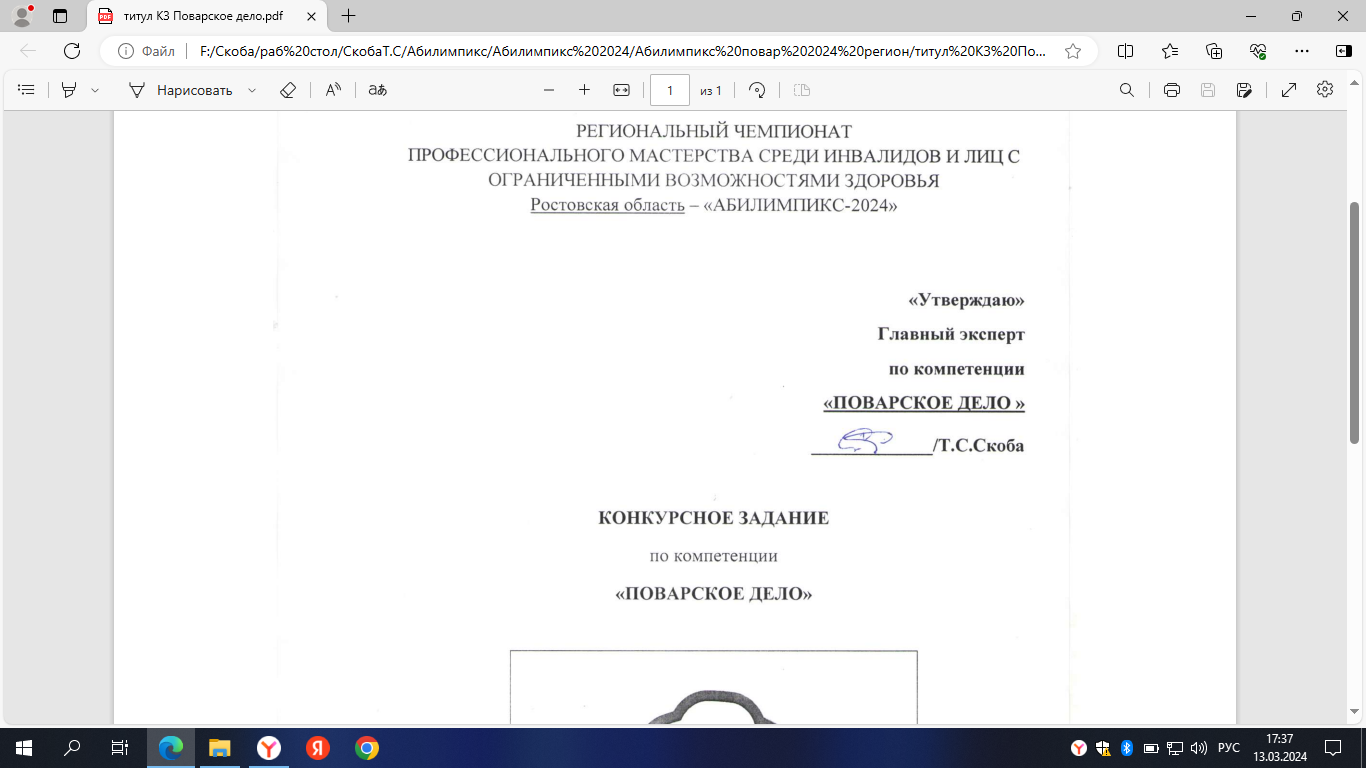 КОНКУРСНОЕ ЗАДАНИЕпо компетенции «ПОВАРСКОЕ ДЕЛО»Новочеркасск, 2024Описание компетенцииАктуальность компетенции     По́вар - человек, профессией которого является приготовление пищи.Хорошего повара иногда называют волшебником, ведь он может из самых обычных продуктов приготовить настоящий шедевр, который доставит радость и наслаждение людям. Приготовить что-то быстро и даже вкусно может каждый, но повара   делают с продуктами нечто большее. Они не просто следуют требованиям рецептур, в нужной пропорции смешивая ингредиенты и доводя продукты до готовности. Обширные познания в сфере физиологии, химии, изобразительного искусства, а также чувство меры и особая интуиция формируют то, что мы называем кулинарными шедеврами.В настоящее время  профессия поварское  дело  является одной из самых популярных и актуальных профессий в мире. Не каждый мастер своего дела может приготовить быстро и к тому же вкусно. Искусных поваров часто именуют мастерами своего дела, которые величают шедеврами или произведениями искусства. Главной целью высококвалифицированного повара является не просто утоление голода посетителей, 
а донесение до них определенного настроения и ощущений, качественно подбирая сочетание ароматов и вкуса и изысканно оформляя блюдо. Самой важной особенностью данной профессии является наличие у повара очень развитого восприятия вкуса и тонкого обоняния.Как и любая специальность, профессия повар имеет преимущества. Несомненными плюсами являются непрекращающийся спрос на этот вид деятельности, шанс на продвижение по карьерной лестнице и усвоение необходимых и полезных умений. Повара осуществляют свою деятельность в сфере услуг. Приготовлением пищи занимаются повсюду: столовые предприятия и организаций, учебные заведения, кафе, рестораны и бары, торгово-развлекательные учреждения и т.д. Карьерный рост в данной профессии берет свое начало с помощника повара. Затем, достойно выполняя свои обязанности, человек приобретает статус повара соответствующего направления. Актуальность профессии повара  заключается в постоянном спросе, т. к. питание для каждого человека является неотъемлемо важным процессом в жизнедеятельности организма. Практически в каждом заведении, будь то школа или правительственное учреждение, есть столовые. С каждым днем открывается все больше и больше различных заведений, которые предлагают огромный ассортимент блюд. В любом солидном заведении работает сразу несколько поваров. В последнее время особую популярность получили всевозможные фаст фуды и пиццерии, требующие непрерывной работы поваров.Сегодня мастера своего дела – повара нужны всем, высок шанс найти работу, как начинающему повару, так и высококвалифицированному, которому с удовольствием предложат место в престижном и дорогом ресторане.Профессии, по которым участники смогут трудоустроиться после получения данной компетенцииПосле освоения данной компетенции согласно ГОСТ Р 57958-2017 Условия труда инвалидов, участники могут трудоустроиться по профессии - повар, кондитер. К потенциальным работодателям участников данной компетенции относятся государственные учреждения, частные организации малого, среднего и крупного предпринимательства: от холдингов до индивидуальных предпринимателей. Участники так же могут быть самостоятельными индивидуальными предпринимателями или входить категорию самозанятого населения. Повара нужны в ресторанах, кафе, пиццериях, барах, стейк-хаусах, пабах, якиториях, кондитерских, пекарнях, столовых и буфетах.Повар – самое общее название для профессии. Но кухню предприятий общественного питания  можно сравнить с механизмом часов, где каждый человек, как винтик, выполняет свою функцию. На кухне есть шеф-повар (главный повар), су-шеф (второй повар) и повара, отвечающие за определенные типы блюд: Помощник повара выполняет работу по  сортировке продуктов, нарезке продуктов, мытье оборудования и быстром выполнении простых поручений, приготовление несложных блюд или проведение их определенной термической обработки;Повар холодного цеха делает закуски, салаты и заготовки;Повар горячего цеха отвечает за все блюда, требующие термической обработки, то есть парит, жарит и варит;Повар мясо – рыбного  цеха разделывает мясо, птицу, рыбу, а также делает полуфабрикаты.Карьерные возможностиПрофессия повара подходит как мужчинам, так и женщинам.Карьерная лестница для специальности повара или кондитера выглядит следующим образом:После колледжа или техникума можно устроиться в кафе или ресторан быстрого питания. Можно быть поваром-кассиром в "фастфуде", поваром-сушистом или пиццером, делать полуфабрикатные заготовки в компаниях, доставляющих еду на дом.С опытом работы от 1 года можно устроиться поваром-стажером в кафе хорошего уровня или сеть ресторанов. Там могут доверить работу в холодном цеху или стать помощником повара.Следующей ступенью в карьере может стать горячий цех или даже су-шеф в небольшом ресторане.Су-шеф - это правая рука шефа. Он организует работу на кухне, обучает персонал, помогает шефу следить за качеством, принимает участие в заказе продуктов, иногда - разработке меню.Самая высокая ступень - шеф-повар. А еще лучше шеф-повар своего ресторана или даже сети ресторанов. Ссылка на образовательный и/или профессиональный стандарт Требования к квалификацииФорма участия в конкурсеИндивидуальный конкурс.Конкурсное заданиеКонкурсное задание имеет 2 модуля, выполняемых последовательно.     Конкурс длится в течение 1 дня, готовятся блюда всех модулей, представленных ниже. Участники могут организовать работу по своему желанию, но им необходимо учитывать время презентации каждого из модулей, указанного в расписании.За день главный эксперт определяет секретные модули (30% изменения задания). Участники в день конкурса получают одну корзину с ингредиентами в соответствии со списком сырья конкурсного задания. Во время чемпионата разрешается использовать только ингредиенты, предоставленные организатором конкурса.Если участник конкурса не выполняет требования техники безопасности, подвергает опасности себя или других конкурсантов, такой участник может быть отстранён от участия в конкурсе.Конкурсное задание должно выполняться по модулям. Каждый модуль оценивается отдельно. Конкурс, включает в себя приготовление, оформление  и подачу блюд в соответствии с конкурсным заданием.         С каждым участником в боксе работает волонтёр. Волонтёр может только мыть посуду, протереть полы по просьбе участника и заменить мусорный пакет, если мусорное ведро полное. Пакет с мусором волонтёр должен отдать экспертной группе, которая оценивает данный аспект.         Участнику останавливают время в том случае, если ему стало плохо, вышло из строя оборудование, предоставленное организатором, обнаружились скрытые дефекты продуктов (испорченные), в этом случае участнику останавливают время для решения данной проблемы, и затем добавляют потраченное на остановку количество времени к выполнению конкурсного задания. Соответственно, у этого участника сдвигается время подачи, и для него прописывается отдельный тайминг. Подать блюдо вместе со всеми он не может. Но если участник считает, что компенсация времени ему не нужна, то он работает по общему плану. В случае, если у участника обнаружился испорченный продукт, например очистил картофель, а он внутри оказался гнилой, или выпекал изделие в пароконвектомате, а он вышел из строя, то в этом случае участнику выдают необходимые продукты (не снимая за это баллы!) и дают дополнительное время на выполнение данной операции, но в это время он может делать только эту операцию. Соответственно, тайминг подачи у этого участника сдвигается.          Эксперты, осуществляющие дегустацию «вслепую», не покидают помещение для дегустации вслепую на протяжении модуля, кроме как в составе группы с разрешения Главного эксперта или Заместителя Главного эксперта.         Во время пребывания в дегустационной комнате эксперты не должны видеть работу конкурсантов. Таким образом, эксперты не могут узнать, какому конкурсанту принадлежит та или иная работа. Эксперты, осуществляющие дегустацию «вслепую», должны вернуться в комнату для дегустации «вслепую» за тридцать минут до подачи блюд. Модули задания и необходимое времяИнгредиенты (из тайного ящика) оглашает главный эксперт за 1 день до начала соревнований.Жеребьёвку проводит главный эксперт за 1 день до начала соревнований, далее участникам даётся 1 час чистого времени для тестирования оборудования.Все участники конкурса за 1 день выполняют 2 модуля. На выполнение модуля 1, модуля 2 для участников категории школьники предусмотрено – 1,5 часа, без учёта подготовки и уборки рабочего места (0,5 часа), общая продолжительность выполнения конкурсного задания 2 часа.На выполнение модуля 1, модуля 2 для участников категории  студенты  предусмотрено – 3 часа, без учёта подготовки и уборки рабочего места (0,5 часа), общая продолжительность выполнения конкурсного задания 3,5  часа.30% изменение конкурсного задания.Оглашает секретные ингредиенты (из тайного ящика) главный эксперт за 1 день до начала соревнований.Участники категории школьники:30% изменение конкурсного задания Модуль 1. Салат «Витаминный» в авторском исполнении, использовать продукт из тайного ящика (региональный ингредиент – редис, огурец свежий);Модуль 2. «Суп-пюре» в авторском исполнении, использовать  продукт из тайного ящика (региональный ингредиент на выбор - тыква, грибы шампиньоны);30% изменения, вносятся за 24 часа до начала выполнения конкурсного заданияУчастники категории студенты:30% изменение конкурсного заданияМодуль 1. «Суп-пюре» в авторском исполнении, использовать  продукт из тайного ящика (региональный ингредиент на выбор – тыква, грибы шампиньоны);Модуль 2. «Мясо с картофельным пюре, гарниром из овощей и соусом» в авторском исполнении, использовать продукт из тайного ящика (региональный ингредиент на выбор – мясо свинина; региональный ингредиент на выбор – соус   смородина, вишня);     30% изменения, вносятся за 24 часа до начала выполнения конкурсного заданияСтруктура и подробное описание конкурсного заданияУчастники категории школьникиВ ходе выполнения конкурсного задания необходимо приготовить, оформить и подать по 2 порции блюд: салат «Витаминный», «Суп-пюре» в авторском исполнении.Время выполнения конкурсного задания: 1,5 часа.Время подачи блюда: Модуль 1. салат «Витаминный» через 1 час основного времени, отведенного на выполнение конкурсного задания.    Модуль 2. «Суп-пюре» через 1,5 часа основного времени, отведенного на выполнение конкурсного задания.Список сырья:На всех чемпионатах используется единый список продуктов. Добавлять или удалять позиции в списке продуктов запрещается. Для выполнения конкурсного задания участники используют продукты, только указанные в данном списке. Количество продуктов указано на 2 модуля. Продукты для тайного ящика и обязательные продукты выдаются участникам в равном количестве, и заказывать их не нужно. Если участнику не нужно все количество предоставленных продуктов, он может их убрать в определенное место для хранения продуктов.Структура и подробное описание конкурсного заданияСтруктура и подробное описание конкурсного задания.Участники категории студенты:В ходе выполнения конкурсного задания необходимо приготовить, оформить и подать по 2 порции блюд: «Суп-пюре», горячее блюдо «Мясо      с картофельным пюре, гарниром из овощей и соусом» в авторском исполнении.Время выполнения конкурсного задания: 3,0 часаВремя подачи блюда: Модуль 1. «Суп-пюре» через 2,5 часа основного времени, отведенного на выполнение конкурсного задания.Модуль 2. «Мясо с картофельным пюре, гарниром из овощей и соусом» через 3 часа основного времени, отведенного на выполнение конкурсного задания.Список сырья:На всех чемпионатах используется единый список продуктов. Добавлять или удалять позиции в списке продуктов запрещается. Для выполнения конкурсного задания участники используют продукты, только указанные в данном списке. Количество продуктов указано на 2 модуля. Продукты для тайного ящика и обязательные продукты выдаются участникам в равном количестве, и заказывать их не нужно. Если участнику не нужно все количество предоставленных продуктов, он может их убрать в определенное место для хранения продуктов.Структура и подробное описание конкурсного задания5.  Последовательность выполнения задания.Все блюда и кулинарные изделия являются авторскими, новыми 
и разрабатываются на основании ГОСТ 32691-2014 «Услуги общественного питания. Порядок разработки фирменных и новых блюд и изделий 
на предприятиях общественного питания», соблюдая санитарные нормы и правила, технологии обработки продуктов и ведения технологического процесса.Участники категории школьники:При выполнении Модуля 1. Салат «Витаминный» в авторском исполнении; Модуля 2. «Суп-пюре» в авторском исполнении.                                           Участник должен следовать следующему алгоритму работы:надеть санитарную одежду;вымыть руки;подойти к рабочему месту;убедиться в наличии необходимого сырья (согласно, перечня сырья);подобрать необходимые инструменты и инвентарь;участник - конкурсант может самостоятельно распределить время на выполнение каждого модуля;приготовить 2 порции блюда: салат «Витаминный» в авторском исполнении;приготовить 2 порции блюда: «Суп–пюре» в авторском исполнении;оформить блюдо;использование при подаче несъедобных компонентов, дополнительных аксессуаров   и   вспомогательного   инвентаря   на   тарелках   НЕ ДОПУСКАЕТСЯ!!!;сервисное окно открывается за 5 минут до подачи и закрывается через 5 минут после подачи;подать 2 порции блюда салат «Витаминный» в авторском исполнении на белых круглых, плоских тарелках без декора (D=30-32см);подать 2 порции блюда «Суп-пюре» на белых круглых, глубоких тарелках с широким бортом без декора (D=30,5см);уведомить экспертов о завершении работы;убрать рабочее место: сложить чистую посуду на стеллаж, протереть рабочий стол.Особые указания:Разрешено использовать дополнительный (заранее, согласованный с главным экспертом) инвентарь, малогабаритное оборудование, привезенное участником с собой, в тулбоксе.  Строго запрещено использовать инвентарь и оборудование не исправное, которое нарушает технику безопасности и пожарную безопасность.Студенты:При выполнении Модуля 1.«Суп-пюре» в авторском исполнении.     Модуля 2. Горячее блюдо из мяса - «Мясо с картофельным пюре, гарниром из овощей и соусом» в авторском исполнении.Участник должен следовать следующему алгоритму работы:надеть санитарную одежду;вымыть руки;подойти к рабочему месту;убедиться в наличии необходимого сырья (согласно, перечня сырья);подобрать необходимые инструменты и инвентарь;участник - конкурсант может самостоятельно распределить время на выполнение каждого модуля;приготовить 2 порции блюда «Суп-пюре» в авторском исполнении;приготовить 2 порции блюда из мяса «Мясо с картофельным пюре, гарниром из овощей и соусом» в авторском исполнении;оформить блюдо;использование при подаче несъедобных компонентов, дополнительных аксессуаров   и   вспомогательного   инвентаря   на   тарелках   НЕ ДОПУСКАЕТСЯ!!!;сервисное окно открывается за 5 минут до подачи и закрывается через 5 минут после подачи;подать 2 порции блюда «Суп пюре из овощей» в авторском исполнении на белых круглых, глубоких тарелках с широким бортом без декора (D=30,5см);подать 2 порции блюда из мяса «Мясо свинина (вырезка) с картофельным пюре, гарниром из овощей и соусом» в авторском исполнении на белых круглых, плоских тарелках без декора (D=30-32см);уведомить экспертов о завершении работы;убрать рабочее место: сложить чистую посуду на стеллаж, протереть рабочий стол.Особые указания:Разрешено использовать дополнительный (заранее, согласованный с главным экспертом) инвентарь, малогабаритное оборудование, привезенное участником с собой, в тулбоксе.  Строго запрещено использовать инвентарь и оборудование не исправное, которое нарушает технику безопасности и пожарную безопасность.Требования к форменной (санитарной) одежде и обуви участников и экспертов. Обязательные элементы.Участники:Китель (поварская куртка) – белого цвета (допускаются цветные элементы отделки). На кителе нанесены следующие обязательные информационные элементы: логотип «Абилимпикс», на груди слева.                                                                             Под логотипом «Абилимпикс» фамилия и имя участника, логотип учебного заведения должен быть нанесён – на рукав выше локтя, на воротнике допускается размещение флага России и региона, на спине допускается размещение наименования региона. Размещение информации рекламного характера на форменной одежде (например, логотипы спонсоров) НЕ ДОПУСКАЕТСЯ!!!Передник или фартук белого цвета (возможен вариант с грудкой).    Брюки – поварские темного цвета.Головной убор – белый поварской колпак (допускается одноразовый).    Обувь – профессиональная безопасная закрытая обувь с зафиксированной пяткой («Кроксы»/«Crocs» не допускаются)Эксперты:    Китель (поварская куртка) – белого цвета (допускаются цветные элементы отделки). На кителе нанесены следующие обязательные информационные элементы: логотип «Абилимпикс», на груди слева.                                                                             Под логотипом «Абилимпикс» фамилия и имя участника, логотип учебного заведения должен быть нанесён – на рукав выше локтя, на воротнике допускается размещение флага России и региона, на спине допускается размещение наименования региона. Размещение информации рекламного характера на форменной одежде (например, логотипы спонсоров) НЕ ДОПУСКАЕТСЯ!!!Передник или фартук белого цвета (возможен вариант с грудкой).    Брюки – поварские темного цвета.Головной убор – белый поварской колпак (допускается одноразовый).    Обувь – профессиональная безопасная закрытая обувь с зафиксированной пяткой.6. Критерии оценки выполнения заданияОценивание производится группами экспертов по объективным и субъективным критериям по 100 балльной системе. При принятии решения используется шкала 0–5. Для четкого и последовательного применения шкалы судейское решение должно приниматься с учетом: - эталонов для сравнения (критериев) с целью подробного руководства по каждому аспекту          -  шкалы 0–5, где: 0-  исполнение не соответствует отраслевому стандарту; 1-  исполнение соответствует отраслевому стандарту; 2-  исполнение соответствует отраслевому стандарту и в некоторых отношениях превосходит его; 3 -  исполнение полностью превосходит отраслевой стандарт и оценивается как отличное Каждый аспект оценивают три эксперта, каждый эксперт должен произвести оценку, после чего происходит сравнение выставленных оценок. В случае расхождения оценок экспертов более, чем на 1 балл, экспертам необходимо вынести оценку данного аспекта на обсуждение и устранить расхождение.В процессе выполнения конкурсного задания конкурсантам запрещено общение: конкурсант-конкурсант, конкурсант-компатриот, конкурсант-зритель. У уличенного в данном факте конкурсанта снимается 2 балла за первое нарушение, второе нарушение ведет к отстранению от участия в соревнованиях.Критерии оценки выполнения задания (школьники, студенты, специалисты).Приложение №1. Таблица: Перечень профессиональных задачПриложение №2. Таблица: Аспекты оценкиПеречень используемого оборудования, инструментов    и расходных материалов.8.1    Школьники, студенты, специалисты*Перечень оборудования и инвентаря одинаковый для всех категорий участников (школьники, студенты, специалисты).Минимальные требования к оснащению рабочих мест с учетом основных нозологий.*указывается ссылка на сайт с тех. характеристиками, либо наименование и тех. характеристики специализированного оборудования.Графическое изображение рабочих мест с учетом 
основных нозологий 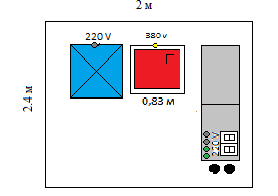 Розетка 380В/10 вт - 1 штРозетка 220В не менее 3 ВТ - 2 штВодоснабжение гор/хол вода - 1 штСхема застройки конкурсной площадки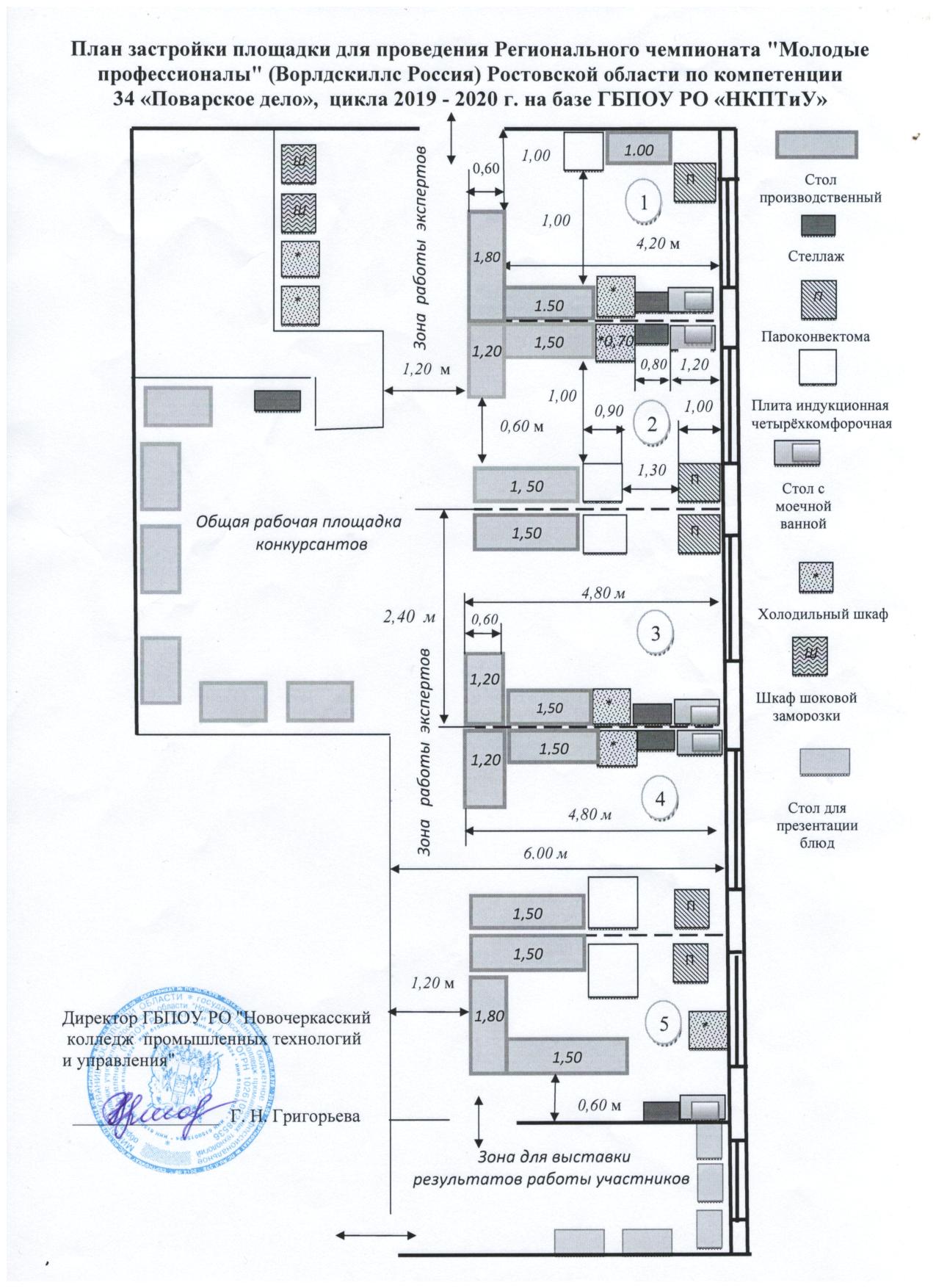 Требования охраны труда и техники безопасности.ИНСТРУКЦИЯ ПО ОХРАНЕ ТРУДА И ТЕХНИКЕ 
БЕЗОПАСНОСТИ.1. Общие требования безопасности1.1. На основании настоящей Типовой инструкции разрабатывается инструкция по охране труда и технике безопасности для участника с учетом условий его работы. Эксперты и участники должны ознакомиться с инструкцией по безопасности труда до начала соревнований. 1.2. На участника могут воздействовать опасные и вредные факторы:подвижные части электрооборудования; повышенная температура поверхностей оборудования; пониженная температура поверхностей холодильного оборудования, полуфабрикатов; повышенная температура воздуха рабочей зоны; повышенный уровень шума на рабочем месте; повышенная влажность воздуха; повышенная или пониженная подвижность воздуха; повышенное значение напряжения в электрической цепи; недостаточная освещенность рабочей зоны; повышенный уровень инфракрасной радиации; острые кромки, заусенцы и неровности поверхностей оборудования, инструмента, инвентаря, тары;вредные вещества в воздухе рабочей зоны; физические перегрузки; нервно - психические перегрузки. 1.3. Участник извещает эксперта по технике безопасности о любой ситуации, угрожающей жизни и здоровью людей, о каждом несчастном случае, происшедшем на производстве, об ухудшении состояния своего здоровья, в том числе о проявлении признаков острого заболевания. 1.4. Участнику следует:  оставлять верхнюю одежду, обувь, головной убор, личные вещи в гардеробной;  перед началом работы мыть руки с мылом, надевать чистую санитарную одежду, подбирать волосы под колпак;  работать в чистой санитарной одежде, менять ее по мере загрязнения; после посещения туалета мыть руки с мылом;  при изготовлении кулинарных изделий снимать ювелирные украшения, часы, коротко стричь ногти и не покрывать их лаком.1.5.У участника должна быть форменная одежда:куртка белая хлопчатобумажная;брюки;фартук белый хлопчатобумажный;колпак белый хлопчатобумажный (допускается одноразовый);профессиональная обувь на нескользящей подошве.Для экспертов обязательные элементы одежды: китель, передник или фартук, колпак (всё белого цвета), профессиональная обувь на нескользящей подошве2. Требования безопасности перед началом работы2.1. Застегнуть одетую форменную одежду на все пуговицы (завязать завязки), не допуская свисающих концов одежды. Не закалывать одежду булавками, иголками, не держать в карманах одежды острые, бьющиеся предметы. 2.2. Проверить оснащенность рабочего места необходимым оборудованием, инвентарем, приспособлениями и инструментами. 2.3. Подготовить рабочее место для безопасной работы:обеспечить наличие свободных проходов;проверить устойчивость производственного стола, стеллажа, прочность крепления оборудования к фундаментам и подставкам;  надежно установить (закрепить) передвижное (переносное) оборудование 
и инвентарь на рабочем столе, подставке, передвижной тележке;  удобно и устойчиво разместить запасы сырья, полуфабрикатов, инструмент, приспособления в соответствии с частотой использования и расходования;  проверить внешним осмотром: достаточность освещения рабочей поверхности; отсутствие свисающих и оголенных концов электропроводки; исправность розетки, кабеля (шнура) электропитания, вилки, используемых электробытовых приборов;наличие и надежность заземляющих соединений (отсутствие обрывов, прочность контакта между металлическими нетоковедущими частями машины 
и заземляющим проводом). Не приступать к работе при отсутствии или ненадежности заземления;наличие, исправность нагревательных поверхностей оборудования;отсутствие посторонних предметов внутри и вокруг применяемого оборудования;наличие и исправность весоизмерительного оборудования;состояние полов (отсутствие выбоин, неровностей, скользкости, открытых трапов);отсутствие выбоин, трещин и других неровностей на рабочих поверхностях производственных столов;исправность применяемого инвентаря, приспособлений и инструмента (поверхности тары, разделочных досок, лопаток и т.п. должны быть чистыми, гладкими, без сколов, трещин и заусениц; рукоятки ножей должны быть плотно насаженными, нескользкими и удобными для захвата, имеющими необходимый упор для пальцев руки, не деформирующимися от воздействия горячей воды; полотна ножей должны быть гладкими, отполированными, без вмятин и трещин). 2.4. Проверить исправность пускорегулирующей аппаратуры оборудования (пускателей, пакетных переключателей и т.п.). 2.5. Перед включением индукционной плиты помните: оборудование 
и его доступные части нагреваются во время эксплуатации. Всегда следует помнить, что существует опасность травмы, при прикосновении 
к нагревательным элементам. Поэтому, во время работы оборудования - быть особо бдительными. Приготовление на плите блюд на жиру или на растительных маслах, может быть опасно и привести к пожару, в связи с этим, никогда не пробуйте гасить огонь водой! Сначала отключите оборудование, а затем накройте огонь, например, крышкой. Не складируйте предметы и вещи на поверхности плиты. Если на поверхности имеется трещина, то следует отключить электропитание во избежание поражения электрическим током.  Не рекомендуется размещать на поверхности плиты металлические предметы (например, такие как: ножи, вилки, ложки, крышки, алюминиевую фольгу 
и т.п.), так как они могут нагреваться.После эксплуатации отключите плиту регулятором, а не руководствуйтесь указаниями детектора посуды. 2.6. При эксплуатации весов не нагружайте весы сверх наибольшего предела взвешивания (включая массу тары). Не допускайте ударов по платформе. Не подвергайте весы сильной вибрации. При работе не нажимайте сильно на клавиши.   2.7. При эксплуатации холодильного оборудования: загрузку охлаждаемого объема холодильного оборудования осуществлять после пуска холодильной машины 
и достижения температуры, необходимой для хранения продуктов. Двери холодильного оборудования открывать на короткое время и как можно реже. При обнаружении утечки хладона холодильное оборудование немедленно отключить, помещение – проветрить.Не допускается:включать агрегат при отсутствии защитного заземления или зануления электродвигателей; загромождать пространство возле холодильного агрегата, складировать продукты, тару и другие посторонние предметы;  прикасаться к подвижным частям включенного в сеть агрегата 
независимо 
от того, находится он в работе или в режиме автоматической 
остановки;  хранить продукты на испарителях;  загружать холодильную камеру при снятом ограждении 
воздухоохладителя, 
без поддона испарителя, а также без поддона для стока конденсата.2.8. Перед использованием микроволновой печи убедитесь в том, что стеклянный поднос, роликовая подставка, муфта правильно установлены.Избегайте прикосновения к горячим стенкам прибора при его работе: это относится в первую очередь к дверце, резистору для нагрева, стенкам камеры. При извлечении из печи посуды с продуктами пользуйтесь изолирующими перчатками или кухонными рукавицами. Не включайте печь в работу «вхолостую», без продуктов. Она должна быть обязательно загружена. В противном случае вы рискуете ее повредить или сократить время работы. Не вставляйте между дверцей и корпусом печи посторонние предметы (тряпки, кухонные рукавицы), не размещайте в печи слишком громоздкую посуду. Если дверца не закрыта, то включение печи окажется невозможным.3. Требования безопасности во время работы3.1. Выполнять только ту работу, по которой прошел обучение, инструктаж по охране труда. 3.2. Использовать оборудование только для тех работ, для которых 
оно предназначено. 3.3. Соблюдать правила перемещения в боксе и на территории площадки, пользоваться только установленными проходами. 3.4. Содержать рабочее место в чистоте, своевременно убирать с пола рассыпанные (разлитые) продукты, жиры и др. 3.5. Не загромождать рабочее место, проходы к нему, между оборудованием, столами, стеллажами, пути эвакуации инвентарем, излишними запасами сырья, кулинарной продукцией. 3.6. Использовать средства защиты рук при соприкосновении с горячими поверхностями инвентаря и кухонной посуды. 3.7. При работе с ножом соблюдать осторожность, беречь руки от порезов. При перерывах в работе вкладывать нож в пенал (футляр). Не ходить и не наклоняться с ножом в руках, не переносить нож, не вложенный в футляр (пенал). Во время работы с ножом не допускается:использовать ножи с непрочно закрепленными полотнами, с рукоятками, имеющими заусенцы, с затупившимися лезвиями;  производить резкие движения; нарезать сырье и продукты на весу; проверять остроту лезвия рукой;  оставлять нож во время перерыва в работе в обрабатываемом сырье или 
на столе без футляра;  опираться на мусат при правке ножа. 3.8. Переносить продукты, сырье, полуфабрикаты только в исправной таре. 
Не загружать тару более номинальной массы брутто. 3.9. Во время работы с использованием различного вида оборудования соблюдать элементарные требования безопасности.4. Требования безопасности в аварийных ситуациях4.1. При возникновении поломки оборудования, угрожающей аварией на рабочем месте или на площадке: прекратить его эксплуатацию, а также подачу к нему электроэнергии, воды, сырья и т.п.; доложить о принятых мерах техническому эксперту и действовать в соответствии с полученными указаниями. 4.2. В аварийной обстановке: оповестить об опасности окружающих людей; доложить техническому эксперту о случившемся и действовать в соответствии с планом ликвидации аварий. 4.3. Если в процессе работы произошло загрязнение рабочего места жирами или просыпанными порошкообразными веществами (мукой, крахмалом и т.п.), работу прекратить до удаления загрязняющих веществ. 4.4. Пролитый на полу жир удалить с помощью ветоши или других жиропоглощающих материалов. 4.5. В случае возгорания жира не заливать его водой, необходимо прекратить 
его нагрев и накрыть крышкой или другим предметом (плотной тканью), препятствующим доступу воздуха в зону горения. 5. Требования безопасности по окончании работы5.1. Выключить и надежно обесточить электронагревательное оборудование 
из розетки. 5.2. Не производить уборку мусора, отходов непосредственно руками, использовать для этой цели щетки, совки и другие приспособления.                                                                                                                                                                                 Приложение №1. Таблица: Перечень профессиональных задач                                                                                                                                                                    Приложение №2.Таблица: Аспекты оценкиПриложение 31.Технологическая картаНаименование блюда: «Салат «Витаминный»»Наименование блюда: «Суп-пюре»Технологическая картаНаименование блюда: «Мясо с картофельным пюре, гарниром из овощей и соусом»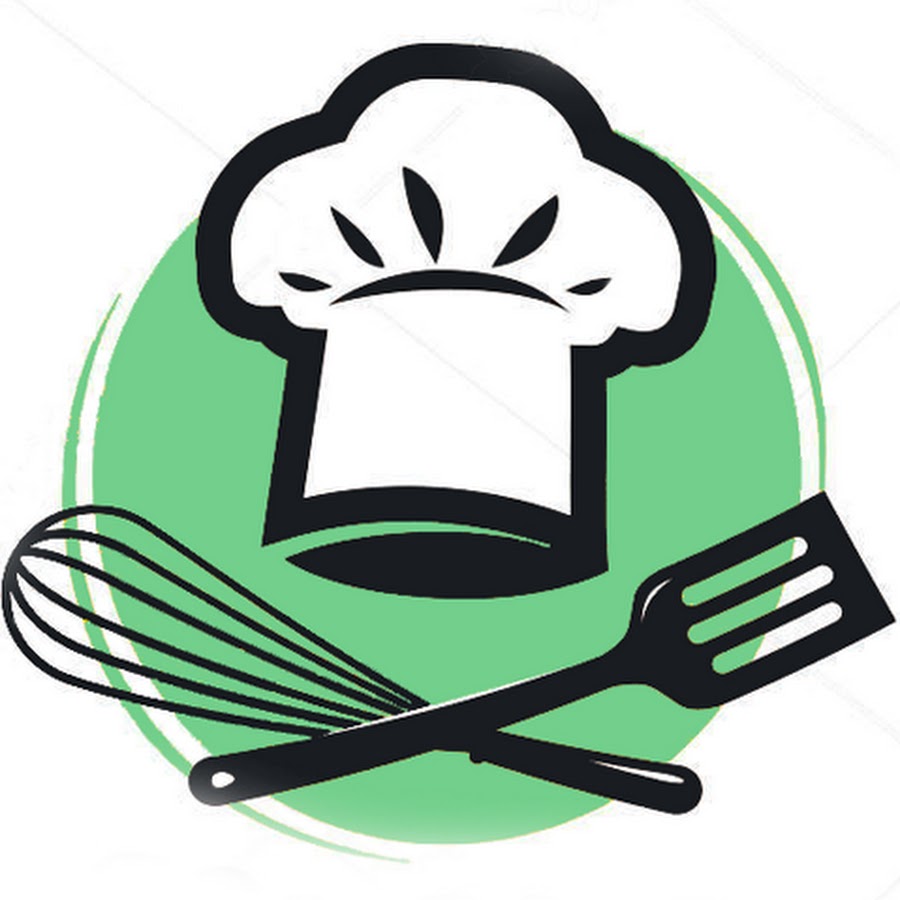 ШкольникиСтуденты Профессиональный стандарт «Повар», утвержденный Приказом Министерства труда и социальной защиты РФ № 113н от 09.03.2022г.Профессиональный стандарт «Повар», утвержденный Приказом Министерства труда и социальной защиты РФ № 113н от 09.03.2022г.Федеральный государственный образовательный стандарт (далее ФГОС) среднего профессионального образования по профессии 43.01.09 ПОВАР, КОНДИТЕР, утвержденный, приказом Министерства образования и науки РФ от 9 декабря 2016 г. N1569 "Об утверждении федерального государственного образовательного стандарта среднего профессионального образования по профессии 43.01.09 «Повар, кондитер" (ТОП-50).Федеральный государственный образовательный стандарт среднего профессионального образования по специальности 43.02.15 Поварское и кондитерское дело, утвержденный приказом Министерства образования и науки РФ от 9 декабря 2016 г. N 1565 "Об утверждении федерального государственного образовательного стандарта среднего профессионального образования по специальности 43.02.15 «Поварское и кондитерское дело» (ТОП-50).ШкольникиСтуденты Должен знать:требования охраны труда, пожарной безопасности, основы санитарии и личной гигиены в организациях питания;виды, назначение, правила безопасной эксплуатации технологического оборудования, производственного инвентаря, инструментов, весоизмерительных приборов, посуды и правила ухода за ними; ассортимент, рецептуры, требования к качеству, условиям и срокам хранения, методы приготовления, варианты оформления и подачи кулинарных блюд, кулинарных изделий, закусок, в том числе региональных; правила и способы сервировки стола, презентации кулинарных блюд, кулинарных изделий, закусок. Должен уметь:подготавливать рабочее место, выбирать, безопасно эксплуатировать оборудование, производственный инвентарь, инструменты, весоизмерительные приборы в соответствии с инструкциями и регламентами; соблюдать правила сочетаемости, подготовки и применения пряностей и приправ; выбирать, применять, комбинировать способы приготовления, творческого оформления и подачи кулинарных блюд, кулинарных изделий, закусок разнообразного ассортимента, в том числе региональных; Иметь практический опыт в:подготовке, уборке рабочего места, выборе, подготовке к работе, безопасной эксплуатации технологического оборудования, производственного инвентаря, инструментов, весоизмерительных приборов; выборе, оценке качества, безопасности продуктов, полуфабрикатов, приготовлении, творческом оформлении, эстетичной подаче кулинарных блюд, кулинарных изделий, закусок разнообразного ассортимента, в том числе региональных; упаковке, складировании неиспользованных продуктов.Должен знать:нормативные правовые акты Российской Федерации, регулирующие деятельность организаций питания;рецептуры и технологии приготовления блюд, напитков и кулинарных изделий;требования к качеству, срокам и условия хранения, признаки и органолептические методы определения доброкачественности пищевых продуктов, используемых в приготовлении блюд, напитков и кулинарных изделий;назначение, правила использования технологического оборудования, производственного инвентаря, инструмента, весоизмерительных приборов, посуды, используемых в приготовлении блюд, напитков и кулинарных изделий, и правила ухода за ними;требования охраны труда, производственной санитарии и пожарной безопасности в организациях питания.Должен уметь:производить работы по подготовке рабочего места и технологического оборудования, производственного инвентаря, инструмента, весоизмерительных приборов, используемых при приготовлении блюд, напитков и кулинарных изделий;соблюдать стандарты чистоты на рабочем месте основного производства организации питания;применять регламенты, стандарты и нормативно-техническую документацию, используемую при производстве блюд, напитков и кулинарных изделий.Трудовые действия:подготовка к работе основного производства организации питания и своего рабочего места в соответствии с инструкциями и регламентами организации питания;уборка рабочих мест сотрудников основного производства организации питания по заданию;проверка технологического оборудования, производственного инвентаря, инструмента, весоизмерительных приборов основного производства организации питания по заданию; упаковка и складирование по заданию пищевых продуктов, используемых в приготовлении блюд, напитков и кулинарных изделий или оставшихся после их приготовления, с учетом требований к безопасности и условиям хранения.Наименование сырья, пищевых продуктовЕдиницы измеренияДоступное количество на 1 участника (брутто)Региональный ингредиент для блюда: Салат «Витаминный» (региональный ингредиент – редис)г.150Региональный ингредиент для блюда: Салат «Витаминный» (региональный ингредиент – огурец свежий)г.150Региональный ингредиент для блюда: «Суп-пюре (региональный ингредиент–тыква)г.400Региональный ингредиент для блюда: «Суп-пюре (региональный ингредиент–грибы шампиньоны)г.200Молочные и яичные продуктыМолочные и яичные продуктыМолочные и яичные продуктыСливочное маслог.50Сметана 20%г.100Яйцашт.1Молокомл200Сливки 33%-35%мл100Овощи, фрукты, зеленьОвощи, фрукты, зеленьОвощи, фрукты, зеленьМорковьг.200Капуста белокочанная г.150Перец сладкийг.150Яблоки свежиег.150Лимонг.50Цветная капуста г.150Чеснокг.20Цуккини зеленый или кабачокг.150Зелень петрушкиг.10Лук зелёныйг.30Ростки микрозелениг.5Лук порейг.50Лук репчатыйг.100Томаты черри г.100Картофель г.200БакалеяБакалеяБакалеяСоль крупная г.10Масло растительное г.200Мука пшеничнаяг.100ГастрономияГастрономияГастрономияБекон с/кг.100      Общий стол на всех участников      Общий стол на всех участников      Общий стол на всех участниковСоевый соус л.1Уксус столовый 9%л.250Горошек  зеленый консервированный г.800Маслины б/к г.800Паприка молотаяг.20Куркума г.20Соль мелкая кг.1Специи для овощейг.20Хлеб для тостов белыйг.1000Масло растительноел.1Сахарг.200Наименование и описание модуляПолученный результат в ходе выполнения заданияОрганизация рабочего местаОрганизация рабочего местаВнимание!!!Вне конкурсного времени (0,5 часа)15 минут до начала старта.15 минут  после выполнения  конкурсного заданияподготовка рабочего места;участникам предоставляется 15 минут до начала выполнения КЗ, на проверку и подтверждение качества и количества ингредиентов по списку перечня сырья. В случае несоответствия количества или качества ингредиентов стандартам, конкурсант может обратиться к Главному эксперту или Заместителю главного эксперта для решения этой проблемы  и 15 минут после выполнения модулей для уборки бокса. Работа с ингредиентами и их кулинарная обработка в это время не допускается. в холодильниках должно быть организовано раздельное хранения сырья, полуфабрикатов;раковины и рабочие поверхности не должны быть загромождены;вы должны быть чистыми, опрятными и иметь презентабельный вид;участник должен вымыть руки в начале работы, в процессе выполнения заданий и в конце работы после уборки;вы должны работать чисто, аккуратно и эффективно;вы должны работать согласно инструкции техники безопасности, используя правильные средства индивидуальной защиты;не должно быть никаких загрязнений; продукты должны храниться отдельно, а все заготовки должны быть упакованы, тарированы;не должно быть чрезмерного расходования продуктов.Модуль 1. Приготовить, оформить, подать 2 порции блюда:                            салат «Витаминный»Модуль 1. Приготовить, оформить, подать 2 порции блюда:                            салат «Витаминный»Описание Модуль 1.Приготовить, оформить, подать 2 порции блюда: салат «Витаминный»Приготовить 2 порции блюда: салат «Витаминный» в авторском исполнении.региональный ингредиент – овощ;«тайный ящик» -редис или огурец свежий;заправка салата на выбор участника из представленного списка продуктов;используйте продукты из представленного основного списка;используйте продукты с общего стола (при необходимости)Особенности оформления блюдадопускается декор, из продуктов перечня списка, на выбор участника.Особенности подачи  блюдамасса блюда минимум 100г - максимум 150г;температура подачи блюда от 10 °С до 14 °С;блюдо подается на белых, круглых с бортом тарелках, без декора (D=30-32 см);подаются два идентичных блюда: одна порция – для членов жюри (дегустаторов) и одна порция – как выставочный вариант;использование при подаче несъедобных компонентов, дополнительных аксессуаров   и   вспомогательного   инвентаря   на   тарелках   НЕ ДОПУСКАЕТСЯ!!!;участникам конкурса не разрешается делать заготовки заранее;участникам разрешено использовать поддерживающие элементы в виде деревянных шпажек, в процессе приготовления блюд;участникам не разрешается использовать поддерживающие элементы в виде деревянных шпажек   при подаче готовых блюд;                                сервисное окно открывается за 5 минут до подачи и закрывается через 5 минут после подачи;одна тарелка подаётся для оценки измеримых показателей, затем выставляется на демонстрационный стол и для фотографирования; Вторая тарелка подается в дегустацию.Специальное оборудованиеРазрешено использовать дополнительное оборудование, которое необходимо согласовать с экспертом по технике безопасности непосредственно перед началом конкурса, за исключением аналогичного имеющегося на площадке.Модуль 2. Приготовить, оформить, подать 2 порции блюда:                            «Суп-пюре»Модуль 2. Приготовить, оформить, подать 2 порции блюда:                            «Суп-пюре»Описание Модуль 2.Приготовить, оформить, подать 2 порции блюда: «Суп пюре из овощей»Приготовить 2 порции блюда: «Суп - пюре» в авторском исполнениирегиональный ингредиент -  тыква, грибы;«тайный ящик» - тыква или грибы;используйте продукты из представленного основного списка;используйте продукты с общего стола (при необходимости).Особенности оформления блюдадопускается декор, из продуктов перечня списка, на выбор участника.Особенности подачи  блюдамасса блюда минимум 200г - максимум 250г;температура подачи блюда от 45 °С до 70 °С;блюдо подается на белых, круглых, глубоких тарелках с широким бортом, без декора (D=30,5см);подаются два идентичных блюда: одна порция – для членов жюри (дегустаторов) и одна порция – как выставочный вариант;использование при подаче несъедобных компонентов, дополнительных аксессуаров   и   вспомогательного   инвентаря   на   тарелках   НЕ ДОПУСКАЕТСЯ!!!;участникам конкурса не разрешается делать заготовки заранее;участникам разрешено использовать поддерживающие элементы в виде деревянных шпажек, в процессе приготовления блюд;участникам не разрешается использовать поддерживающие элементы в виде деревянных шпажек   при подаче готовых блюд;                                сервисное окно открывается за 5 минут до подачи и закрывается через 5 минут после подачи;одна тарелка подаётся для оценки измеримых показателей, затем выставляется на демонстрационный стол и для фотографирования; Вторая тарелка подается в дегустацию.Специальное оборудованиеРазрешено использовать дополнительное оборудование, которое необходимо согласовать с экспертом по технике безопасности непосредственно перед началом конкурса, за исключением аналогичного имеющегося на площадке.Наименование сырья, пищевых продуктовЕдиницы измеренияДоступное количество на 1 участника (брутто)Региональный ингредиент для блюда: «Суп-пюре (региональный ингредиент–тыква)г.400Региональный ингредиент для блюда: «Суп-пюре (региональный ингредиент–грибы шампиньоны)г.200Региональный ингредиент для блюда: «Мясо с  картофельным пюре, гарниром из овощей и соусом» (региональный ингредиент– мясо свинина, вырезка) г350Региональный ингредиент для блюда: «Мясо с  картофельным пюре, гарниром из овощей и соусом» (региональный ингредиент для соуса – вишня замороженная)г150Региональный ингредиент для блюда: «Мясо с  картофельным пюре, гарниром из овощей и соусом» (региональный ингредиент для соуса – черная смородина замороженная)г150Молочные и яичные продуктыМолочные и яичные продуктыМолочные и яичные продуктыСливочное маслог.100Яйцашт.3Молокомл200Сливки 33%-35%мл300Овощи, зеленьОвощи, зеленьОвощи, зеленьМорковьг.150Цветная капуста г.150Чеснокг.20Цуккини зеленый или кабачокг.150Зелень петрушкиг.10Ростки микрозелениг.5Лук порейг.50Лук репчатыйг.100Томаты черри г.100Картофель г.400БакалеяБакалеяБакалеяСоль крупнаяг.10Масло растительное г.200Мука пшеничнаяг.100ГастрономияГастрономияГастрономияБекон с/кг.150      Общий стол на всех участников      Общий стол на всех участников      Общий стол на всех участниковСоевый соус л.1Уксус столовый 9%л.250Маслины б/к г.800Паприка молотаяг.20Куркума г.20Соль мелкая кг.1Специи для овощейг.20Специи для мясаг.20Хлеб для тостов белыйг.1000Масло растительноел.3Сахарг.200Наименование и описание модуляПолученный результат в ходе выполнения заданияОрганизация рабочего местаОрганизация рабочего местаВнимание!!!Вне конкурсного времени (0,5 часа)15 минут до начала старта.15 минут  после выполнения  конкурсного заданияподготовка рабочего места;участникам предоставляется 15 минут до начала выполнения КЗ, на проверку и подтверждение качества и количества ингредиентов по списку перечня сырья. В случае несоответствия количества или качества ингредиентов стандартам, конкурсант может обратиться к Главному эксперту или Заместителю главного эксперта для решения этой проблемы и 15 минут после выполнения модулей для уборки бокса. Работа с ингредиентами и их кулинарная обработка в это время не допускается. в холодильниках должно быть организовано раздельное хранения сырья, полуфабрикатов;раковины и рабочие поверхности не должны быть загромождены;вы должны быть чистыми, опрятными и иметь презентабельный вид;участник должен вымыть руки в начале работы, в процессе выполнения заданий и в конце работы после уборки;вы должны работать чисто, аккуратно и эффективно;вы должны работать согласно инструкции техники безопасности, используя правильные средства индивидуальной защиты;не должно быть никаких загрязнений; продукты должны храниться отдельно, а все заготовки должны быть упакованы, тарированы;не должно быть чрезмерного расходования продуктов.Модуль 1. Приготовить, оформить, подать 2 порции блюда:                            «Суп-пюре»Модуль 1. Приготовить, оформить, подать 2 порции блюда:                            «Суп-пюре»Описание Модуль 1.Приготовить, оформить, подать 2 порции блюда: «Суп пюре»Приготовить 2 порции блюда: «Суп - пюре» в авторском исполнениирегиональный ингредиент -  тыква, грибы;«тайный ящик» - тыква или грибы; используйте продукты из представленного основного  списка;используйте продукты с общего стола (при необходимости).Особенности оформления блюдадопускается декор, из продуктов перечня списка, на выбор участника.Особенности подачи  блюдамасса блюда минимум 200г - максимум 250г;температура подачи блюда от 45 °С до 70 °С;блюдо подается на белых, круглых, глубоких тарелках с широким бортом, без декора (D=30,5см);подаются два идентичных блюда: одна порция – для членов жюри (дегустаторов) и одна порция – как выставочный вариант;использование при подаче несъедобных компонентов, дополнительных аксессуаров   и   вспомогательного   инвентаря   на   тарелках   НЕ ДОПУСКАЕТСЯ!!!;участникам конкурса не разрешается делать заготовки заранее;участникам разрешено использовать поддерживающие элементы в виде деревянных шпажек, в процессе приготовления блюд;участникам не разрешается использовать поддерживающие элементы в виде деревянных шпажек   при подаче готовых блюд;                                сервисное окно открывается за 5 минут до подачи и закрывается через 5 минут после подачи;одна тарелка подаётся для оценки измеримых показателей, затем выставляется на демонстрационный стол и для фотографирования; Вторая тарелка подается в дегустацию.Специальное оборудованиеРазрешено использовать дополнительное оборудование, которое необходимо согласовать с экспертом по технике безопасности непосредственно перед началом конкурса, за исключением аналогичного имеющегося на площадке.Модуль 2. Приготовить, оформить, подать 2 порции горячего блюда:  «Мясо с картофельным пюре, гарниром из овощей и соусом»Модуль 2. Приготовить, оформить, подать 2 порции горячего блюда:  «Мясо с картофельным пюре, гарниром из овощей и соусом»Модуль 2. Приготовить, оформить, подать 2 порции горячего блюда:«Мясо с картофельным пюре, гарниром из овощей и соусом»Приготовить, оформить, подать 2 порции горячего блюда: «Мясо с картофельным пюре, гарниром из овощей и соусом» в авторском исполнениирегиональный ингредиент– мясо свинина; региональный ингредиент– соус ягодный;«тайный ящик» - ягоды для соуса вишня или черная смородина;мясо – метод приготовления на выбор участника; 1 гарнир – картофельное пюре;2 гарнир из овощей – метод приготовления на выбор участника; соус – масса соуса – не менее 25г. (визуально не менее одной столовой ложки);соус должен быть сервирован на каждой тарелке;используйте продукты из представленного основного списка;используйте продукты с общего стола (при необходимости).Особенности оформления блюдадопускается декор, из продуктов перечня списка, на выбор участника.Особенности подачи  блюдамасса блюда минимум 230г.температура подачи блюда от 45 °С до 65 °С;блюдо подается на белых, круглых с бортом тарелках, без декора (D=30-32 см);подаются два идентичных блюда: одна порция – для членов жюри (дегустаторов) и одна порция – как выставочный вариант;использование при подаче несъедобных компонентов, дополнительных аксессуаров   и   вспомогательного   инвентаря   на   тарелках   НЕ ДОПУСКАЕТСЯ!!!;сервисное окно открывается за 5 минут до подачи и закрывается через 5 минут после подачи;одна тарелка подаётся для оценки измеримых показателей, затем выставляется на демонстрационный стол и для фотографирования; вторая тарелка подается в дегустацию.Специальное оборудованиеразрешено использовать дополнительное оборудование, которое необходимо согласовать с экспертом по технике безопасности непосредственно перед началом конкурса, за исключением аналогичного имеющегося на площадке.ОБОРУДОВАНИЕ НА 1-ГО УЧАСТНИКА ОБОРУДОВАНИЕ НА 1-ГО УЧАСТНИКА ОБОРУДОВАНИЕ НА 1-ГО УЧАСТНИКА ОБОРУДОВАНИЕ НА 1-ГО УЧАСТНИКА ОБОРУДОВАНИЕ НА 1-ГО УЧАСТНИКА ОБОРУДОВАНИЕ НА 1-ГО УЧАСТНИКА ОБОРУДОВАНИЕ НА 1-ГО УЧАСТНИКА ОБОРУДОВАНИЕ НА 1-ГО УЧАСТНИКА ОБОРУДОВАНИЕ НА 1-ГО УЧАСТНИКА ОБОРУДОВАНИЕ НА 1-ГО УЧАСТНИКА ОБОРУДОВАНИЕ НА 1-ГО УЧАСТНИКА Оборудование, инструменты, ПООборудование, инструменты, ПООборудование, инструменты, ПООборудование, инструменты, ПООборудование, инструменты, ПООборудование, инструменты, ПООборудование, инструменты, ПООборудование, инструменты, ПООборудование, инструменты, ПООборудование, инструменты, ПООборудование, инструменты, ПО№п/пНаименованиеФото оборудования или инструмента, или мебелиФото оборудования или инструмента, или мебелиТехнические характеристики оборудования, инструментов и ссылка на сайт производителя, поставщикаТехнические характеристики оборудования, инструментов и ссылка на сайт производителя, поставщикаТехнические характеристики оборудования, инструментов и ссылка на сайт производителя, поставщикаЕд. измеренияЕд. измеренияЕд. измеренияНеобходимое кол-во1Пароконвектомат Abat ПКА 10-1/1ВМ2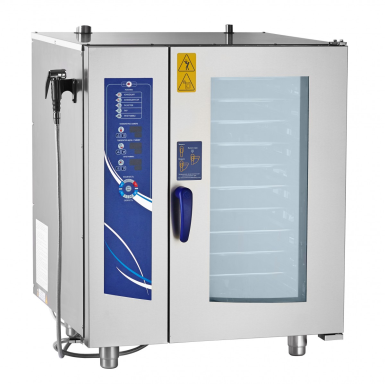 Используется для приготовления продуктов питания в разных режимах Внутрикамерная подсветка и дверь с двойным остеклением позволяет контролировать процесс, парогенератор для образования пара и легкосъемный жировой фильтр, душ для мойки, печь можно мыть изнутри под струей воды. Двухходовой механизм открывания духовки и вентилируемая дверь, предотвращает риск получения ожога рук с внешней стороны. Механизм замка двери действует по принципу "свободные руки" - для простого закрывания двери одним движением, обеспечивает безопасность персонала от воздействия горячего пара. Корпус и внутренняя отделка выполнены из высококачественной нержавеющей стали. Конвекция от 30 до 270 °С Конвекция с паром от 30 до 250 °С Разогрев от 30 до 160 °С Характеристики: Потребляемая мощность 12,5 кВт Источник https://trust-holod.ru/product/abat-pka-10-11vm2/Используется для приготовления продуктов питания в разных режимах Внутрикамерная подсветка и дверь с двойным остеклением позволяет контролировать процесс, парогенератор для образования пара и легкосъемный жировой фильтр, душ для мойки, печь можно мыть изнутри под струей воды. Двухходовой механизм открывания духовки и вентилируемая дверь, предотвращает риск получения ожога рук с внешней стороны. Механизм замка двери действует по принципу "свободные руки" - для простого закрывания двери одним движением, обеспечивает безопасность персонала от воздействия горячего пара. Корпус и внутренняя отделка выполнены из высококачественной нержавеющей стали. Конвекция от 30 до 270 °С Конвекция с паром от 30 до 250 °С Разогрев от 30 до 160 °С Характеристики: Потребляемая мощность 12,5 кВт Источник https://trust-holod.ru/product/abat-pka-10-11vm2/Используется для приготовления продуктов питания в разных режимах Внутрикамерная подсветка и дверь с двойным остеклением позволяет контролировать процесс, парогенератор для образования пара и легкосъемный жировой фильтр, душ для мойки, печь можно мыть изнутри под струей воды. Двухходовой механизм открывания духовки и вентилируемая дверь, предотвращает риск получения ожога рук с внешней стороны. Механизм замка двери действует по принципу "свободные руки" - для простого закрывания двери одним движением, обеспечивает безопасность персонала от воздействия горячего пара. Корпус и внутренняя отделка выполнены из высококачественной нержавеющей стали. Конвекция от 30 до 270 °С Конвекция с паром от 30 до 250 °С Разогрев от 30 до 160 °С Характеристики: Потребляемая мощность 12,5 кВт Источник https://trust-holod.ru/product/abat-pka-10-11vm2/Шт.Шт.Шт.1/22Стол подставка под  пароконвектомат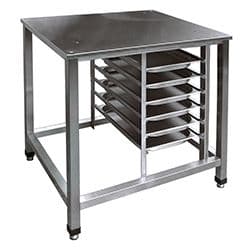 Материал:          Нержавеющая стальРазмеры:(2 ряда по 5 ур. для GN 1/1, каркас - труба нерж.)
Подставка типа ППК 900х900х700 д/пароконвектомата (2 ряда по 5 ур. для GN 1/1, каркас - труба нерж.)Материал:          Нержавеющая стальРазмеры:(2 ряда по 5 ур. для GN 1/1, каркас - труба нерж.)
Подставка типа ППК 900х900х700 д/пароконвектомата (2 ряда по 5 ур. для GN 1/1, каркас - труба нерж.)Материал:          Нержавеющая стальРазмеры:(2 ряда по 5 ур. для GN 1/1, каркас - труба нерж.)
Подставка типа ППК 900х900х700 д/пароконвектомата (2 ряда по 5 ур. для GN 1/1, каркас - труба нерж.)Шт.Шт.Шт.13Стол производственный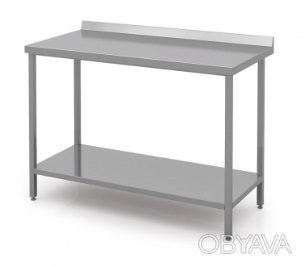 Производственный стол с бортом/без борта, с глухой полкойМатериал: из нержавеющей сталиРазмеры:1800х600х850Производственный стол с бортом/без борта, с глухой полкойМатериал: из нержавеющей сталиРазмеры:1800х600х850Производственный стол с бортом/без борта, с глухой полкойМатериал: из нержавеющей сталиРазмеры:1800х600х850Шт.Шт.Шт.24Стол с моечной ванной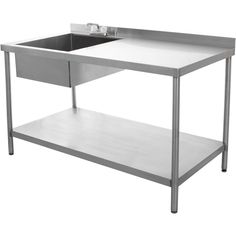 Материал: из нержавеющей сталиРазмеры: 1000х600х850Материал: из нержавеющей сталиРазмеры: 1000х600х850Материал: из нержавеющей сталиРазмеры: 1000х600х850Шт.Шт.Шт.15Смеситель холодной и горячей воды 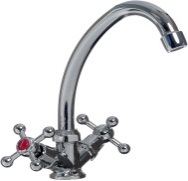 Материал: хромИзлив 25 см, картридж 40 смМатериал: хромИзлив 25 см, картридж 40 смМатериал: хромИзлив 25 см, картридж 40 смШт.Шт.Шт.16Стеллаж 4-х уровневый для хранения инвентаря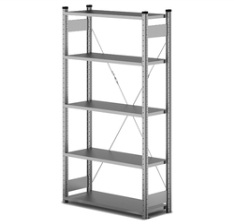 Материал: из нержавеющей стали4 полки сплошные нерж. 0,8 , стойки –уголок нерж. Размеры:          800*500*1800 ммМатериал: из нержавеющей стали4 полки сплошные нерж. 0,8 , стойки –уголок нерж. Размеры:          800*500*1800 ммМатериал: из нержавеющей стали4 полки сплошные нерж. 0,8 , стойки –уголок нерж. Размеры:          800*500*1800 ммШт.Шт.Шт.27Плита
индукционн
ая
Плита индукционная GEMLUX GL-
CIC27 или аналог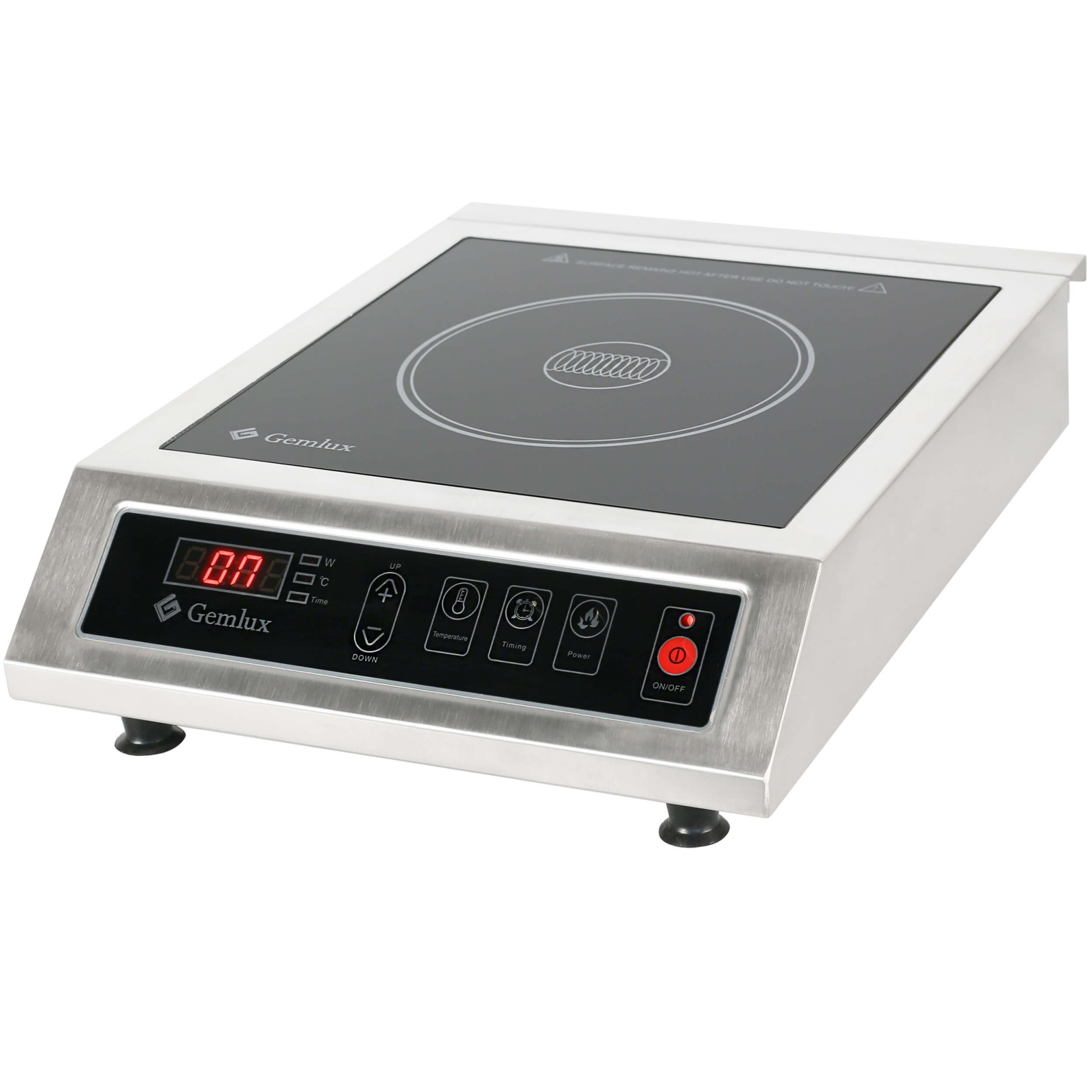 Габаритные размеры 317х385х88
мм
Вес 4,8 кг
Тип управления сенсорное с ЖК-
дисплеем
Мощность 2700 Вт
Параметры сети 220/50/1
Материал корпуса нерж.сталь
Или аналог
https://gemlux.ru/catalog/household-
appliances/cooking/induction-
cooktop/plita_gemlux_gl_cic27/Габаритные размеры 317х385х88
мм
Вес 4,8 кг
Тип управления сенсорное с ЖК-
дисплеем
Мощность 2700 Вт
Параметры сети 220/50/1
Материал корпуса нерж.сталь
Или аналог
https://gemlux.ru/catalog/household-
appliances/cooking/induction-
cooktop/plita_gemlux_gl_cic27/Габаритные размеры 317х385х88
мм
Вес 4,8 кг
Тип управления сенсорное с ЖК-
дисплеем
Мощность 2700 Вт
Параметры сети 220/50/1
Материал корпуса нерж.сталь
Или аналог
https://gemlux.ru/catalog/household-
appliances/cooking/induction-
cooktop/plita_gemlux_gl_cic27/Шт.Шт.Шт.      28Весы настольные электронные (профессиональные)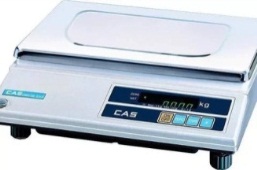 Материал: платформа из нержавеющей стали, металл, пластик                        Наибольший предел взвешивания 5 кг, наименьший предел взвешивания не более 2 гр.
Вес нетто (кг): 4,7; Длина (мм): 352; Ширина (мм): 325; Высота (мм): 105;          Весы  электронные   
Предел взвешивания  5 кг
Дискретность - 1 г
Платформа 340х215 мм
Флюоресцентный дисплей
Питание от сетиМатериал: платформа из нержавеющей стали, металл, пластик                        Наибольший предел взвешивания 5 кг, наименьший предел взвешивания не более 2 гр.
Вес нетто (кг): 4,7; Длина (мм): 352; Ширина (мм): 325; Высота (мм): 105;          Весы  электронные   
Предел взвешивания  5 кг
Дискретность - 1 г
Платформа 340х215 мм
Флюоресцентный дисплей
Питание от сетиМатериал: платформа из нержавеющей стали, металл, пластик                        Наибольший предел взвешивания 5 кг, наименьший предел взвешивания не более 2 гр.
Вес нетто (кг): 4,7; Длина (мм): 352; Ширина (мм): 325; Высота (мм): 105;          Весы  электронные   
Предел взвешивания  5 кг
Дискретность - 1 г
Платформа 340х215 мм
Флюоресцентный дисплей
Питание от сетиШт.Шт.Шт.19Шкаф холодильный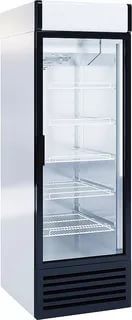 Дверь-стекло, охлаждение динамическое, 6 полок                                           Тем. режим: +1...+10С.             Мощность: 350Вт, Напряжение: 230В
Объем: 500л.                        Размер полки: 595х455мм 5 (шт),  дверь стеклоДверь-стекло, охлаждение динамическое, 6 полок                                           Тем. режим: +1...+10С.             Мощность: 350Вт, Напряжение: 230В
Объем: 500л.                        Размер полки: 595х455мм 5 (шт),  дверь стеклоДверь-стекло, охлаждение динамическое, 6 полок                                           Тем. режим: +1...+10С.             Мощность: 350Вт, Напряжение: 230В
Объем: 500л.                        Размер полки: 595х455мм 5 (шт),  дверь стеклоШт.Шт.Шт.110Мясорубка электрическая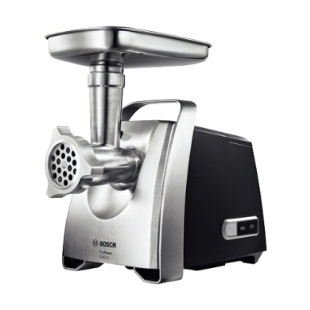 Мощность 1000 Втперерабатывает 4.3 кг/миннасадка-терка, насадка для приготовления колбас, насадка для шинковки, насадка для кеббе, диск для фаршасделана из пластика и металлашнековая соковыжималкаотсек для хранения насадокМощность 1000 Втперерабатывает 4.3 кг/миннасадка-терка, насадка для приготовления колбас, насадка для шинковки, насадка для кеббе, диск для фаршасделана из пластика и металлашнековая соковыжималкаотсек для хранения насадокМощность 1000 Втперерабатывает 4.3 кг/миннасадка-терка, насадка для приготовления колбас, насадка для шинковки, насадка для кеббе, диск для фаршасделана из пластика и металлашнековая соковыжималкаотсек для хранения насадокШт.Шт.Шт.1/511Блендер ручной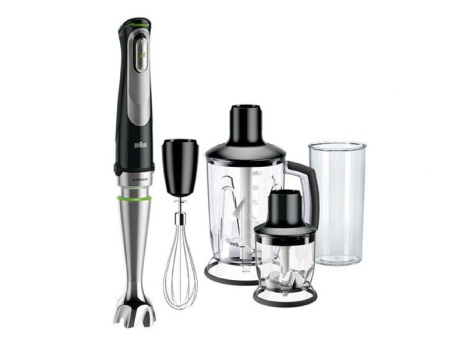 Тип блендера погружнойОбьем 1л.Скорость от 610 до 11000 об/мин.Количество скоростей 5Напряжение 220В65х65х397(блендер + насадка измельчитель +насадка венчик +измельчитель с нижним ножом (чаша) +стакан)Тип блендера погружнойОбьем 1л.Скорость от 610 до 11000 об/мин.Количество скоростей 5Напряжение 220В65х65х397(блендер + насадка измельчитель +насадка венчик +измельчитель с нижним ножом (чаша) +стакан)Тип блендера погружнойОбьем 1л.Скорость от 610 до 11000 об/мин.Количество скоростей 5Напряжение 220В65х65х397(блендер + насадка измельчитель +насадка венчик +измельчитель с нижним ножом (чаша) +стакан)Шт.Шт.Шт.112Микроволновая печь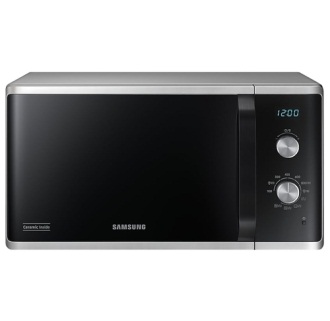 Габаритные размеры
483х422х281 мм
Вес 13,9 кг
Внутренний объем 25 л
Тип управления сенсорное
Мощность 1,40 кВт
Параметры сети 220/50/1
Наличие гриля нет
Материал корпуса
нерж.сталь/окраш.сталь
Мощность СВЧ 1000 Вт
Наличие поворотной тарелки https://gemlux.ru/catalog/household-
appliances/cooking/microwaves/mikrovol
novaya_pech_gemlux_gl_mw90n25Габаритные размеры
483х422х281 мм
Вес 13,9 кг
Внутренний объем 25 л
Тип управления сенсорное
Мощность 1,40 кВт
Параметры сети 220/50/1
Наличие гриля нет
Материал корпуса
нерж.сталь/окраш.сталь
Мощность СВЧ 1000 Вт
Наличие поворотной тарелки https://gemlux.ru/catalog/household-
appliances/cooking/microwaves/mikrovol
novaya_pech_gemlux_gl_mw90n25Габаритные размеры
483х422х281 мм
Вес 13,9 кг
Внутренний объем 25 л
Тип управления сенсорное
Мощность 1,40 кВт
Параметры сети 220/50/1
Наличие гриля нет
Материал корпуса
нерж.сталь/окраш.сталь
Мощность СВЧ 1000 Вт
Наличие поворотной тарелки https://gemlux.ru/catalog/household-
appliances/cooking/microwaves/mikrovol
novaya_pech_gemlux_gl_mw90n25Шт.Шт.Шт.1/513Сковорода-гриль для индукционной плиты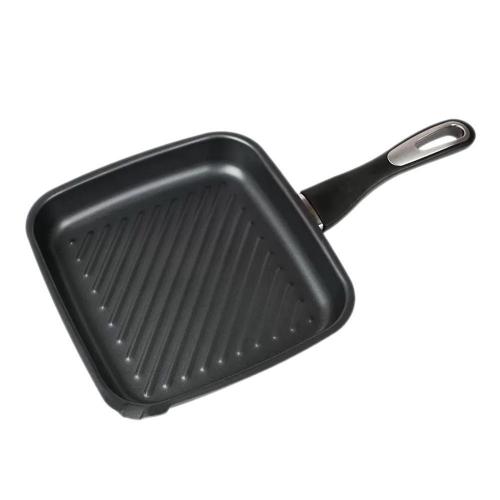 Материал: нержавеющая стальРазмер: 26х24 смМатериал: нержавеющая стальРазмер: 26х24 смМатериал: нержавеющая стальРазмер: 26х24 смШт.Шт.Шт.514Термомиксер (Многофункционвльная кухонная машина с подогревом) Jau Thermocooker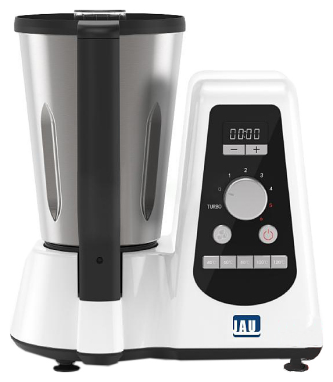 Объем чаши 2,6 л, скорость от 4000 до 8000 об/мин, количество скоростей 4, температурный диапазон от 40 до 120 °C, напряжение 220 В, мощность 0,6 кВтОбъем чаши 2,6 л, скорость от 4000 до 8000 об/мин, количество скоростей 4, температурный диапазон от 40 до 120 °C, напряжение 220 В, мощность 0,6 кВтОбъем чаши 2,6 л, скорость от 4000 до 8000 об/мин, количество скоростей 4, температурный диапазон от 40 до 120 °C, напряжение 220 В, мощность 0,6 кВтШт.Шт.Шт.1/515Набор разделочных досок 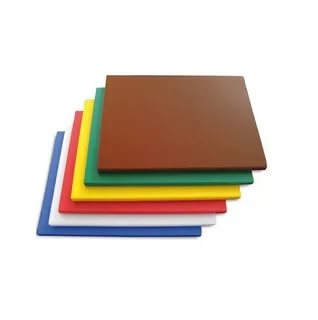 Материал: 
полипропилен 
Размеры: H=18,L=600,B=400ммжёлтая, синяя, зелёная, красная, белая, коричневая.          Материал: 
полипропилен 
Размеры: H=18,L=600,B=400ммжёлтая, синяя, зелёная, красная, белая, коричневая.          Материал: 
полипропилен 
Размеры: H=18,L=600,B=400ммжёлтая, синяя, зелёная, красная, белая, коричневая.          Шт.Шт.Шт.116Подставка для разделочных досок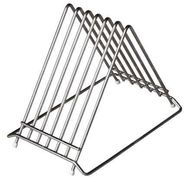 Материал: хромированная стальПодставка для досокWSC14 (ступенчатая)Материал: хромированная стальПодставка для досокWSC14 (ступенчатая)Материал: хромированная стальПодставка для досокWSC14 (ступенчатая)Шт.Шт.Шт.117Набор ножи поварские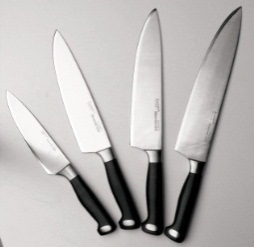 Материал: рукоять сделана из нескользящего пластика или из  нержавеющей стали.Материал: рукоять сделана из нескользящего пластика или из  нержавеющей стали.Материал: рукоять сделана из нескользящего пластика или из  нержавеющей стали.Шт.Шт.Шт.118Сковорода для индукционных плит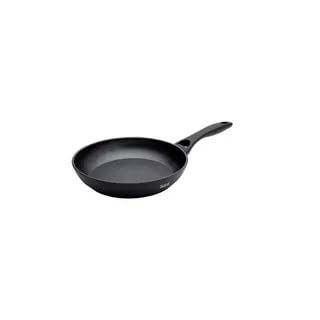 Материал: обладает магнитной проницаемостью и высокой теплоемкостьюДиаметр 24 смМатериал: обладает магнитной проницаемостью и высокой теплоемкостьюДиаметр 24 смМатериал: обладает магнитной проницаемостью и высокой теплоемкостьюДиаметр 24 смШт.Шт.Шт.319Сотейник для индукционных плит с крышкой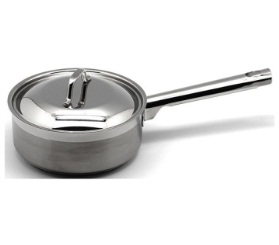 Объем не менее 1лОбъем не менее 1лОбъем не менее 1лШт.Шт.Шт.220Сотейник для индукционных плит с крышкойОбъем не менее 2лОбъем не менее 2лОбъем не менее 2лШт.Шт.Шт.121Венчик Нержавеющая сталь  31,5 см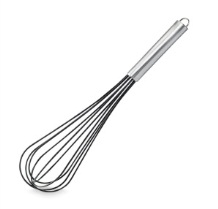 Материал:Нержавеющая сталь  Размеры: 31,5 смМатериал:Нержавеющая сталь  Размеры: 31,5 смМатериал:Нержавеющая сталь  Размеры: 31,5 смШт.Шт.Шт.122Сито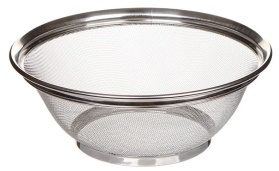 Материал:Нержавеющая сталь  Размеры:   18-28 см                            Материал:Нержавеющая сталь  Размеры:   18-28 см                            Материал:Нержавеющая сталь  Размеры:   18-28 см                            Шт.Шт.Шт.123Гастроемкости, согласно марки пароконвектомата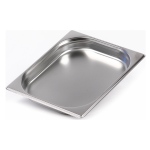 Материал:Нержавеющая сталь  Размеры:                               (325х265х40) 2,5лМатериал:Нержавеющая сталь  Размеры:                               (325х265х40) 2,5лМатериал:Нержавеющая сталь  Размеры:                               (325х265х40) 2,5лШт.Шт.Шт.124Гастроемкости, согласно марки пароконвектоматаМатериал:Нержавеющая сталь  Размеры:                              (530х325) Материал:Нержавеющая сталь  Размеры:                              (530х325) Материал:Нержавеющая сталь  Размеры:                              (530х325) Шт.Шт.Шт.125Миски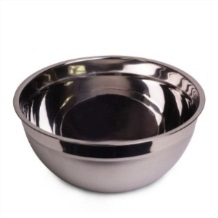 Материал:Нержавеющая сталь Размеры:            Объем: 1 л,  диаметр: 20 смМатериал:Нержавеющая сталь Размеры:            Объем: 1 л,  диаметр: 20 смМатериал:Нержавеющая сталь Размеры:            Объем: 1 л,  диаметр: 20 смШт.Шт.Шт.326Миски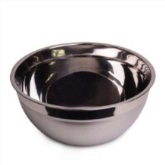 Материал:Нержавеющая сталь              Размеры:                                  Объем 0,5 л, диаметр 16 смМатериал:Нержавеющая сталь              Размеры:                                  Объем 0,5 л, диаметр 16 смМатериал:Нержавеющая сталь              Размеры:                                  Объем 0,5 л, диаметр 16 смШт.Шт.Шт.327Миски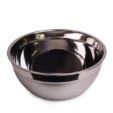 Материал:Нержавеющая сталь        Размеры:                            Объем: 0,3л, диаметр: 12 смМатериал:Нержавеющая сталь        Размеры:                            Объем: 0,3л, диаметр: 12 смМатериал:Нержавеющая сталь        Размеры:                            Объем: 0,3л, диаметр: 12 смШт.Шт.Шт.328Лопатки силиконовые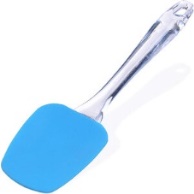 Материал: Термостойкие Размеры: Длина лопатки 260 ммМатериал: Термостойкие Размеры: Длина лопатки 260 ммМатериал: Термостойкие Размеры: Длина лопатки 260 ммШт.Шт.Шт.329Силиконовый коврик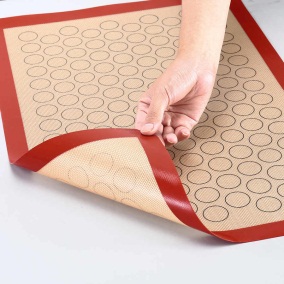 Материал: Силиконовый, антипригароныйРазмеры: 30 х 25Материал: Силиконовый, антипригароныйРазмеры: 30 х 25Материал: Силиконовый, антипригароныйРазмеры: 30 х 25Шт.Шт.Шт.130Сито-кружка для муки 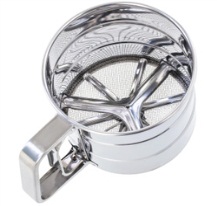 Материал:  Нержавеющая сталь, ручной механизмМатериал:  Нержавеющая сталь, ручной механизмМатериал:  Нержавеющая сталь, ручной механизмШт.Шт.Шт.131Мерный стакан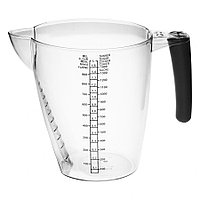 Материал:           Пластик                    Форма: круглая                               Объем: 1 л                                    Размер: 180 x 123 x 144 мм Цвет: прозрачный                              Мерная шкалаМатериал:           Пластик                    Форма: круглая                               Объем: 1 л                                    Размер: 180 x 123 x 144 мм Цвет: прозрачный                              Мерная шкалаМатериал:           Пластик                    Форма: круглая                               Объем: 1 л                                    Размер: 180 x 123 x 144 мм Цвет: прозрачный                              Мерная шкалаШт.Шт.Шт.132Толкушка для картофельного пюре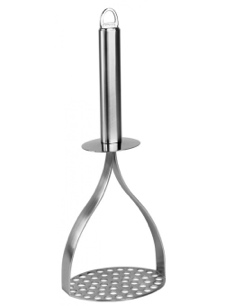 Материал: Нержавеющая стальРазмеры: 28 смМатериал: Нержавеющая стальРазмеры: 28 смМатериал: Нержавеющая стальРазмеры: 28 смШт.Шт.Шт.133Терка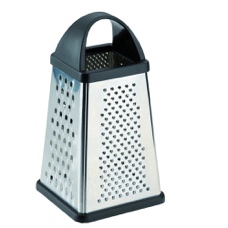 Материал: Нержавеющая стальРазмеры: 25 смМатериал: Нержавеющая стальРазмеры: 25 смМатериал: Нержавеющая стальРазмеры: 25 смШт.Шт.Шт.134Половник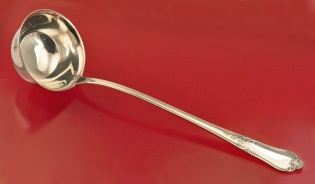 Материал: Нержавеющая стальРазмеры:                         Объемом  250мл Материал: Нержавеющая стальРазмеры:                         Объемом  250мл Материал: Нержавеющая стальРазмеры:                         Объемом  250мл Шт.Шт.Шт.135Овощечистка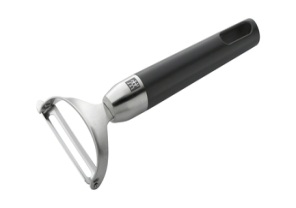 Материал:                                 Цинковый сплав с хромированным покрытием.                Нескользящая ручка с пластиковой вставкой.Материал:                                 Цинковый сплав с хромированным покрытием.                Нескользящая ручка с пластиковой вставкой.Материал:                                 Цинковый сплав с хромированным покрытием.                Нескользящая ручка с пластиковой вставкой.Шт.Шт.Шт.136Щипцы универсальные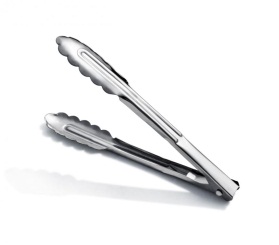 Материал: Нержавеющая сталь Размеры: 22 см.Материал: Нержавеющая сталь Размеры: 22 см.Материал: Нержавеющая сталь Размеры: 22 см.Шт.Шт.Шт.137Молоток для отбивания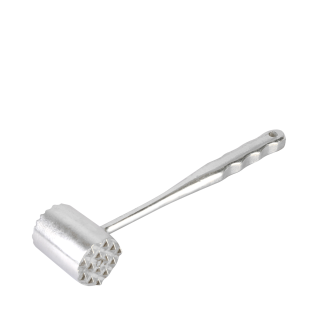 Материал: Нержавеющая стальМатериал: Нержавеющая стальМатериал: Нержавеющая стальШт.Шт.Шт.138Набор круглых выемок 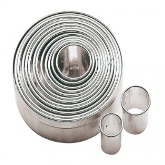 Материал:          Нержавеющая сталь Размеры: 12 шт.Материал:          Нержавеющая сталь Размеры: 12 шт.Материал:          Нержавеющая сталь Размеры: 12 шт.Шт.Шт.Шт.139Ложка столовая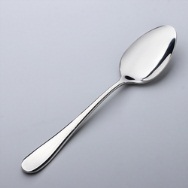 Материал:          Нержавеющая стальРазмеры: 21смМатериал:          Нержавеющая стальРазмеры: 21смМатериал:          Нержавеющая стальРазмеры: 21смШт.Шт.Шт.340Тарелка круглая белая  с широким бортом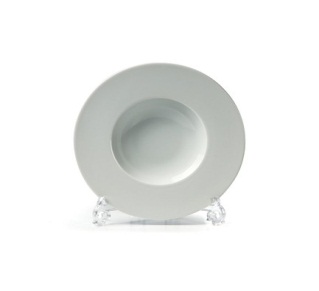 Материал: фарфорРазмеры: круглая белая  с широким бортом без декора      Диаметр 30,5см Материал: фарфорРазмеры: круглая белая  с широким бортом без декора      Диаметр 30,5см Материал: фарфорРазмеры: круглая белая  с широким бортом без декора      Диаметр 30,5см Шт.Шт.Шт.241Тарелка плоская, круглая, белая с бортом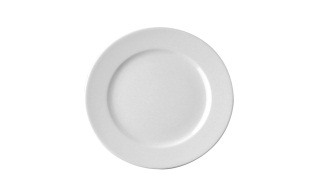 Материал: фарфорРазмеры: круглая, белая, плоская   без декора с бортом Диаметр 30- 32 см Материал: фарфорРазмеры: круглая, белая, плоская   без декора с бортом Диаметр 30- 32 см Материал: фарфорРазмеры: круглая, белая, плоская   без декора с бортом Диаметр 30- 32 см Шт.Шт.Шт.442Наборпекарские рукавицы 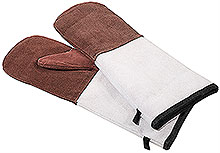 Материал: жаростойкиеРазмеры: длинный манжет, 430 мм.Материал: жаростойкиеРазмеры: длинный манжет, 430 мм.Материал: жаростойкиеРазмеры: длинный манжет, 430 мм.Шт.Шт.Шт.143Бак  для мусора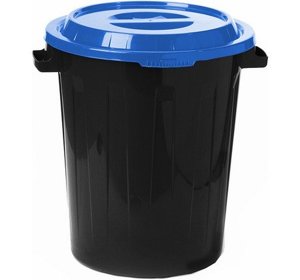 Материал:            Пластиковый мусорный бак с крышкой  60л.                         Размеры:                           Высота 55 см.                            Диаметр  48 см.Материал:            Пластиковый мусорный бак с крышкой  60л.                         Размеры:                           Высота 55 см.                            Диаметр  48 см.Материал:            Пластиковый мусорный бак с крышкой  60л.                         Размеры:                           Высота 55 см.                            Диаметр  48 см.Шт.Шт.Шт.244Коврик диэлектрический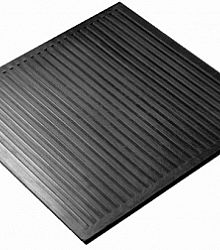 Материал:                Резиновый, диэлектрический   Размеры:   750х750   Материал:                Резиновый, диэлектрический   Размеры:   750х750   Материал:                Резиновый, диэлектрический   Размеры:   750х750   Шт.Шт.Шт.245Часы настенныеМатериал корпуса: дерево, стекло                                                  Стекло: пластиковое                              Размеры диаметр 31,5 см; высота 4,5 см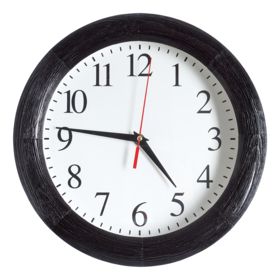 Материал корпуса: дерево, стекло                                                  Стекло: пластиковое                              Размеры:                    Диаметр 31,5 см; высота 4,5 смМатериал корпуса: дерево, стекло                                                  Стекло: пластиковое                              Размеры:                    Диаметр 31,5 см; высота 4,5 смМатериал корпуса: дерево, стекло                                                  Стекло: пластиковое                              Размеры:                    Диаметр 31,5 см; высота 4,5 смШт.Шт.Шт.1/246Порошковый огнетушитель ОП-4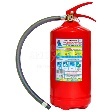 Технические характеристикиОгнетушащее веществопорошокМасса заряда порошка не менее: 3,7 кг.Длина струи огнетушащего вещества3,5 метраПродолжительность подачи огнетушащего вещества6 секундМасса огнетушителя не более6,6 кгГабаритные размеры 450х320х300 ммЗапорно пломбировочное устройствоЛатуньТехнические характеристикиОгнетушащее веществопорошокМасса заряда порошка не менее: 3,7 кг.Длина струи огнетушащего вещества3,5 метраПродолжительность подачи огнетушащего вещества6 секундМасса огнетушителя не более6,6 кгГабаритные размеры 450х320х300 ммЗапорно пломбировочное устройствоЛатуньТехнические характеристикиОгнетушащее веществопорошокМасса заряда порошка не менее: 3,7 кг.Длина струи огнетушащего вещества3,5 метраПродолжительность подачи огнетушащего вещества6 секундМасса огнетушителя не более6,6 кгГабаритные размеры 450х320х300 ммЗапорно пломбировочное устройствоЛатуньШт.Шт.Шт.1/547Кулер  для воды с охлаждением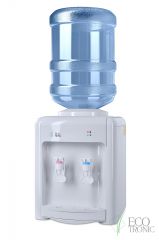 Настольный с охлаждениемНастольный с охлаждениемНастольный с охлаждениемШтШтШт1/1048Вода  питьевая 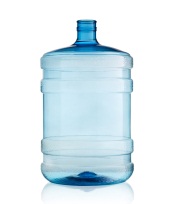 Бутыль 19лБутыль 19лБутыль 19лШтШтШт1/1049Набор первой медпомощи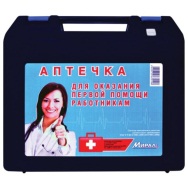 Характеристики позиции на усмотрение организатораХарактеристики позиции на усмотрение организатораХарактеристики позиции на усмотрение организатораШт.Шт.Шт.1/1050Пирометр (бесконтактный термометр) ADA instruments TemPro 300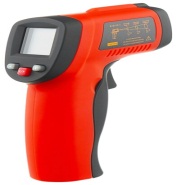 Инфракрасный пирометр ADA TemPro 300 предназначен для измерения температуры бесконтактным путем, с помощью наведения точечного лазера на объект. Инфракрасный пирометр ADA TemPro 300 предназначен для измерения температуры бесконтактным путем, с помощью наведения точечного лазера на объект. Инфракрасный пирометр ADA TemPro 300 предназначен для измерения температуры бесконтактным путем, с помощью наведения точечного лазера на объект. Шт.Шт.Шт.1/5РАСХОДНЫЕ МАТЕРИАЛЫ НА 1 УЧАСТНИКАРАСХОДНЫЕ МАТЕРИАЛЫ НА 1 УЧАСТНИКАРАСХОДНЫЕ МАТЕРИАЛЫ НА 1 УЧАСТНИКАРАСХОДНЫЕ МАТЕРИАЛЫ НА 1 УЧАСТНИКАРАСХОДНЫЕ МАТЕРИАЛЫ НА 1 УЧАСТНИКАРАСХОДНЫЕ МАТЕРИАЛЫ НА 1 УЧАСТНИКАРАСХОДНЫЕ МАТЕРИАЛЫ НА 1 УЧАСТНИКАРАСХОДНЫЕ МАТЕРИАЛЫ НА 1 УЧАСТНИКАРАСХОДНЫЕ МАТЕРИАЛЫ НА 1 УЧАСТНИКАРАСХОДНЫЕ МАТЕРИАЛЫ НА 1 УЧАСТНИКАРАСХОДНЫЕ МАТЕРИАЛЫ НА 1 УЧАСТНИКАРасходные материалыРасходные материалыРасходные материалыРасходные материалыРасходные материалыРасходные материалыРасходные материалыРасходные материалыРасходные материалыРасходные материалыРасходные материалы№п/пНаименованиеФото расходных материаловФото расходных материаловТехнические характеристики оборудования, инструментов и ссылка на сайт производителя, поставщикаТехнические характеристики оборудования, инструментов и ссылка на сайт производителя, поставщикаТехнические характеристики оборудования, инструментов и ссылка на сайт производителя, поставщикаЕд. измеренияЕд. измеренияЕд. измеренияНеобходимое кол-во1Контейнер одноразовый пищевой с крышкой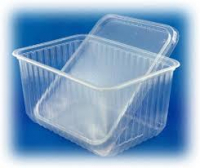 Материал: Полиэтилентерефталат.Размеры: 1000 мл 179х132х64Материал: Полиэтилентерефталат.Размеры: 1000 мл 179х132х64Материал: Полиэтилентерефталат.Размеры: 1000 мл 179х132х64Шт.Шт.Шт.52Контейнер одноразовый пищевой с крышкой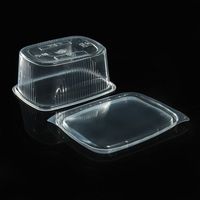 Материал: Полиэтилентерефталат.Размеры: 500 мл           10,8х 8,2х10,6смМатериал: Полиэтилентерефталат.Размеры: 500 мл           10,8х 8,2х10,6смМатериал: Полиэтилентерефталат.Размеры: 500 мл           10,8х 8,2х10,6смШт.Шт.Шт.53Контейнер одноразовый пищевой с крышкойМатериал: Полиэтилентерефталат.Размеры: 300 мл                      136х150х45 ммМатериал: Полиэтилентерефталат.Размеры: 300 мл                      136х150х45 ммМатериал: Полиэтилентерефталат.Размеры: 300 мл                      136х150х45 ммШт.Шт.Шт.54Абразивная  губка для мытья посуды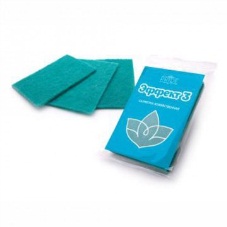 Материал:                           Эффект-абразивная                    Размеры: 130/90/08 /40Материал:                           Эффект-абразивная                    Размеры: 130/90/08 /40Материал:                           Эффект-абразивная                    Размеры: 130/90/08 /40Шт.Шт.Шт.25Моющее средство для посуды 1л.  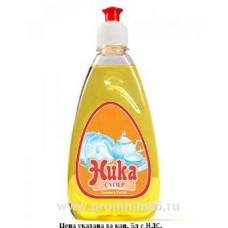 Состав:  Состав: АПАВ >5%. НПАВ <5%. Ароматизирующяя добавка. Загуститель. Пищевой краситель. pH: слабощелочноеСостав:  Состав: АПАВ >5%. НПАВ <5%. Ароматизирующяя добавка. Загуститель. Пищевой краситель. pH: слабощелочноеСостав:  Состав: АПАВ >5%. НПАВ <5%. Ароматизирующяя добавка. Загуститель. Пищевой краситель. pH: слабощелочноеШт.Шт.Шт.1/26Дозатор  с  мылом  с локтевым приводом  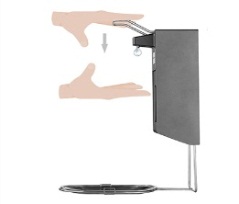 Материал:Алюминиевый дозатор для мыла с локтевым приводомМатериал:Алюминиевый дозатор для мыла с локтевым приводомМатериал:Алюминиевый дозатор для мыла с локтевым приводомШт.Шт.Шт.17Средство для обработки рук и поверхности 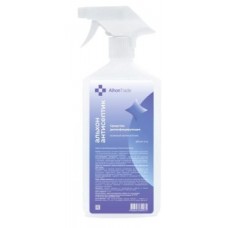 Антисептик  0,5 л. с распылительной насадкойСостав: изопропанол, четвертично-аммониевое соединение, полигексаметиленгуанидин гидрохлорид, компоненты смягчающие кожу и другие функциональные добавки.           Активность: обладает антимикробной активностью в отношении Гр(+) и Гр(-) бактерийАнтисептик  0,5 л. с распылительной насадкойСостав: изопропанол, четвертично-аммониевое соединение, полигексаметиленгуанидин гидрохлорид, компоненты смягчающие кожу и другие функциональные добавки.           Активность: обладает антимикробной активностью в отношении Гр(+) и Гр(-) бактерийАнтисептик  0,5 л. с распылительной насадкойСостав: изопропанол, четвертично-аммониевое соединение, полигексаметиленгуанидин гидрохлорид, компоненты смягчающие кожу и другие функциональные добавки.           Активность: обладает антимикробной активностью в отношении Гр(+) и Гр(-) бактерийШт.Шт.Шт.18Бумажные полотенце 2 слойные в рулоне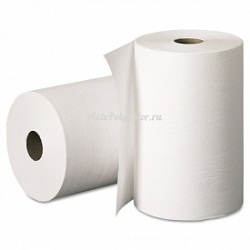 Материал:                             Бумажные 2 слойные в рулонеМатериал:                             Бумажные 2 слойные в рулонеМатериал:                             Бумажные 2 слойные в рулонеШт.Шт.Шт.29Пленка пищевая  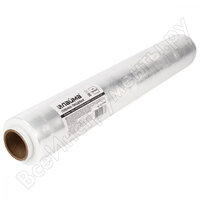 Материал: Стрейч  пищевая ширина 30 смнамотка 200метров 6мкмМатериал: Стрейч  пищевая ширина 30 смнамотка 200метров 6мкмМатериал: Стрейч  пищевая ширина 30 смнамотка 200метров 6мкмШт.Шт.Шт.110Фольга  алюминиевая пищевая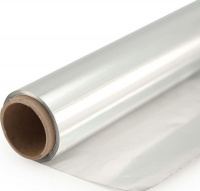 Материал: Металлическая «бумага»Размеры: 29Х30 смМатериал: Металлическая «бумага»Размеры: 29Х30 смМатериал: Металлическая «бумага»Размеры: 29Х30 смШт.Шт.Шт.111Бумага для выпечки 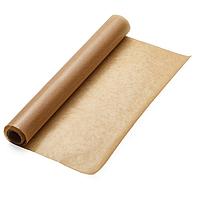 Материал: СиликонизированныйМатериал: СиликонизированныйМатериал: СиликонизированныйШт.Шт.Шт.112Пакеты для мусора 60л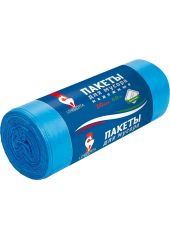 Материал:                                       Из ПНД (полиэтилен низкого давления).Материал:                                       Из ПНД (полиэтилен низкого давления).Материал:                                       Из ПНД (полиэтилен низкого давления).Шт.Шт.Шт.413Пакеты для мусора 120л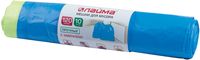 Материал:                                       Из ПСД (полиэтилен среднего давления). Материал:                                       Из ПСД (полиэтилен среднего давления). Материал:                                       Из ПСД (полиэтилен среднего давления). Шт.Шт.Шт.114Ветошь- тряпка для протирания поверхности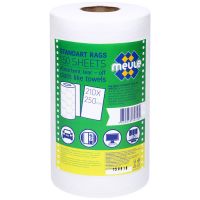 Материал:                       Тряпка универсальная в рулон,  нетканое полотно                     Размеры: 24х30 смМатериал:                       Тряпка универсальная в рулон,  нетканое полотно                     Размеры: 24х30 смМатериал:                       Тряпка универсальная в рулон,  нетканое полотно                     Размеры: 24х30 смШт.Шт.Шт.115Полотенце  х/б для посуды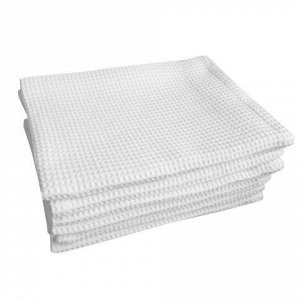 Материал: Хлопчатобумажная тканьМатериал: Хлопчатобумажная тканьМатериал: Хлопчатобумажная тканьШт.Шт.Шт.316Ложка пластиковая одноразовая  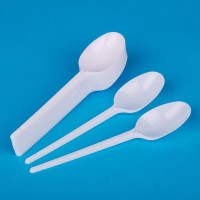 Материал:                            Пластик                             Размеры: 165 ммМатериал:                            Пластик                             Размеры: 165 ммМатериал:                            Пластик                             Размеры: 165 ммШт.Шт.Шт.517Тарелка пластиковая одноразовая     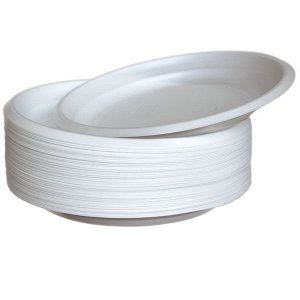 Материал:                            Пластик                             Размеры: 205 ммМатериал:                            Пластик                             Размеры: 205 ммМатериал:                            Пластик                             Размеры: 205 ммШт.Шт.Шт.518Диспансер с салфетками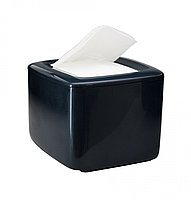 Материал: Корпус пластик, салфетки сухие,безворсовыеМатериал: Корпус пластик, салфетки сухие,безворсовыеМатериал: Корпус пластик, салфетки сухие,безворсовыеШт.Шт.Шт.119Перчатки одноразовые  цветныеS,M,L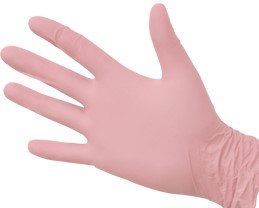 Материал: Силиконовые, неопудренные  (по размеру участника S,M,L). Цветные.Материал: Силиконовые, неопудренные  (по размеру участника S,M,L). Цветные.Материал: Силиконовые, неопудренные  (по размеру участника S,M,L). Цветные.Шт.Шт.Шт.520Стакан пластиковый одноразовый 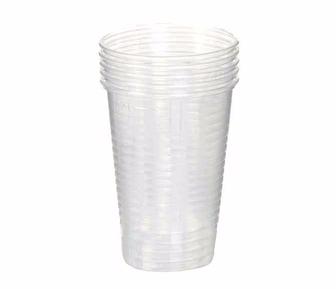 Материал:                            Пластик                             Размеры: 200 млМатериал:                            Пластик                             Размеры: 200 млМатериал:                            Пластик                             Размеры: 200 млШт.Шт.Шт.1021Подставка под бумажные полотенца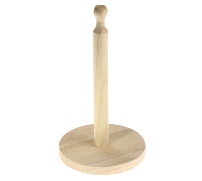 Материал: деревоМатериал: деревоМатериал: деревоШт.Шт.Шт.222Скатерть дляпрезентационного стола  (цветная)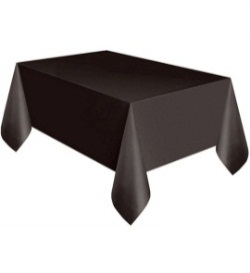 Размеры: 2 х1,5 м.Размеры: 2 х1,5 м.Размеры: 2 х1,5 м.Шт.Шт.Шт.1РАСХОДНЫЕ МАТЕРИАЛЫ, ОБОРУДОВАНИЕ И ИНСТРУМЕНТЫ, КОТОРЫЕ УЧАСТНИКИ МОГУТ  ИМЕТЬ ПРИ СЕБЕ (при необходимости) по согласованию с главным экспертомРАСХОДНЫЕ МАТЕРИАЛЫ, ОБОРУДОВАНИЕ И ИНСТРУМЕНТЫ, КОТОРЫЕ УЧАСТНИКИ МОГУТ  ИМЕТЬ ПРИ СЕБЕ (при необходимости) по согласованию с главным экспертомРАСХОДНЫЕ МАТЕРИАЛЫ, ОБОРУДОВАНИЕ И ИНСТРУМЕНТЫ, КОТОРЫЕ УЧАСТНИКИ МОГУТ  ИМЕТЬ ПРИ СЕБЕ (при необходимости) по согласованию с главным экспертомРАСХОДНЫЕ МАТЕРИАЛЫ, ОБОРУДОВАНИЕ И ИНСТРУМЕНТЫ, КОТОРЫЕ УЧАСТНИКИ МОГУТ  ИМЕТЬ ПРИ СЕБЕ (при необходимости) по согласованию с главным экспертомРАСХОДНЫЕ МАТЕРИАЛЫ, ОБОРУДОВАНИЕ И ИНСТРУМЕНТЫ, КОТОРЫЕ УЧАСТНИКИ МОГУТ  ИМЕТЬ ПРИ СЕБЕ (при необходимости) по согласованию с главным экспертомРАСХОДНЫЕ МАТЕРИАЛЫ, ОБОРУДОВАНИЕ И ИНСТРУМЕНТЫ, КОТОРЫЕ УЧАСТНИКИ МОГУТ  ИМЕТЬ ПРИ СЕБЕ (при необходимости) по согласованию с главным экспертомРАСХОДНЫЕ МАТЕРИАЛЫ, ОБОРУДОВАНИЕ И ИНСТРУМЕНТЫ, КОТОРЫЕ УЧАСТНИКИ МОГУТ  ИМЕТЬ ПРИ СЕБЕ (при необходимости) по согласованию с главным экспертомРАСХОДНЫЕ МАТЕРИАЛЫ, ОБОРУДОВАНИЕ И ИНСТРУМЕНТЫ, КОТОРЫЕ УЧАСТНИКИ МОГУТ  ИМЕТЬ ПРИ СЕБЕ (при необходимости) по согласованию с главным экспертомРАСХОДНЫЕ МАТЕРИАЛЫ, ОБОРУДОВАНИЕ И ИНСТРУМЕНТЫ, КОТОРЫЕ УЧАСТНИКИ МОГУТ  ИМЕТЬ ПРИ СЕБЕ (при необходимости) по согласованию с главным экспертомРАСХОДНЫЕ МАТЕРИАЛЫ, ОБОРУДОВАНИЕ И ИНСТРУМЕНТЫ, КОТОРЫЕ УЧАСТНИКИ МОГУТ  ИМЕТЬ ПРИ СЕБЕ (при необходимости) по согласованию с главным экспертомРАСХОДНЫЕ МАТЕРИАЛЫ, ОБОРУДОВАНИЕ И ИНСТРУМЕНТЫ, КОТОРЫЕ УЧАСТНИКИ МОГУТ  ИМЕТЬ ПРИ СЕБЕ (при необходимости) по согласованию с главным экспертом№п/пНаименованиеТехнические характеристики оборудования, инструментов и ссылка на сайт производителя, поставщикаТехнические характеристики оборудования, инструментов и ссылка на сайт производителя, поставщикаТехнические характеристики оборудования, инструментов и ссылка на сайт производителя, поставщикаТехнические характеристики оборудования, инструментов и ссылка на сайт производителя, поставщикаЕд. измеренияЕд. измеренияЕд. измеренияНеобходимое кол-воНеобходимое кол-во1ОвощечисткаХарактеристики позиции на усмотрение организатораХарактеристики позиции на усмотрение организатораХарактеристики позиции на усмотрение организатораХарактеристики позиции на усмотрение организаторашт.шт.шт.112Ножи поварскиеХарактеристики позиции на усмотрение организатораХарактеристики позиции на усмотрение организатораХарактеристики позиции на усмотрение организатораХарактеристики позиции на усмотрение организаторашт.шт.шт.333МискиНержавеющая стальНержавеющая стальНержавеющая стальНержавеющая стальшт.шт.шт.334БлендерХарактеристики позиции на усмотрение организатораХарактеристики позиции на усмотрение организатораХарактеристики позиции на усмотрение организатораХарактеристики позиции на усмотрение организаторашт.шт.шт.115Диспансер для соусаХарактеристики позиции на усмотрение организатораХарактеристики позиции на усмотрение организатораХарактеристики позиции на усмотрение организатораХарактеристики позиции на усмотрение организаторашт.шт.шт.226ФормочкиХарактеристики позиции на усмотрение организатораХарактеристики позиции на усмотрение организатораХарактеристики позиции на усмотрение организатораХарактеристики позиции на усмотрение организаторашт.шт.шт.227Щипцы Характеристики позиции на усмотрение организатораХарактеристики позиции на усмотрение организатораХарактеристики позиции на усмотрение организатораХарактеристики позиции на усмотрение организаторашт.шт.шт.118ВоронкаХарактеристики позиции на усмотрение организатораХарактеристики позиции на усмотрение организатораХарактеристики позиции на усмотрение организатораХарактеристики позиции на усмотрение организаторашт.шт.шт.119Ложка для соусаХарактеристики позиции на усмотрение организатораХарактеристики позиции на усмотрение организатораХарактеристики позиции на усмотрение организатораХарактеристики позиции на усмотрение организаторашт.шт.шт.1110Кисточка силиконоваяХарактеристики позиции на усмотрение организатораХарактеристики позиции на усмотрение организатораХарактеристики позиции на усмотрение организатораХарактеристики позиции на усмотрение организаторашт.шт.шт.1111Перчатки одноразовыеСиликоновые, неопудренные       (размер, соответствующий участнику)Силиконовые, неопудренные       (размер, соответствующий участнику)Силиконовые, неопудренные       (размер, соответствующий участнику)Силиконовые, неопудренные       (размер, соответствующий участнику)парапарапара101012Часы (для контроля времени)Характеристики позиции на усмотрение организатораХарактеристики позиции на усмотрение организатораХарактеристики позиции на усмотрение организатораХарактеристики позиции на усмотрение организаторашт.шт.шт.1113Щипцы сервировочныеХарактеристики позиции на усмотрение организатораХарактеристики позиции на усмотрение организатораХарактеристики позиции на усмотрение организатораХарактеристики позиции на усмотрение организаторашт.шт.шт.22КОМНАТА ЭКСПЕРТОВКОМНАТА ЭКСПЕРТОВКОМНАТА ЭКСПЕРТОВКОМНАТА ЭКСПЕРТОВКОМНАТА ЭКСПЕРТОВКОМНАТА ЭКСПЕРТОВКОМНАТА ЭКСПЕРТОВКОМНАТА ЭКСПЕРТОВКОМНАТА ЭКСПЕРТОВКОМНАТА ЭКСПЕРТОВКОМНАТА ЭКСПЕРТОВ№п/пНаименованиеФото необходимого оборудования или инструмента, или мебелиТехнические характеристики оборудования, инструментов и ссылка на сайт производителя, поставщикаТехнические характеристики оборудования, инструментов и ссылка на сайт производителя, поставщикаЕд. измеренияЕд. измеренияЕд. измеренияНеобходимое кол-воНеобходимое кол-воНеобходимое кол-во1Стол офисный 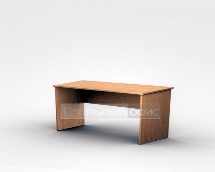 1400х600х7501400х600х750Шт.Шт.Шт.3332Стул посетителя офисный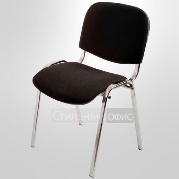 Размеры: 55х80Размеры: 55х80Шт.Шт.Шт.1313133Ноутбук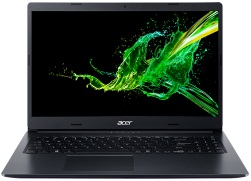 Характеристики позиции на усмотрение организатораХарактеристики позиции на усмотрение организатораШт.Шт.Шт.1114МФУ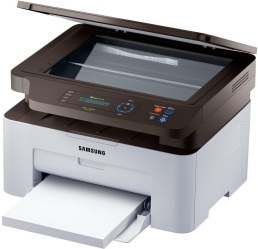 Характеристики позиции на усмотрение организатораХарактеристики позиции на усмотрение организатораШт.Шт.Шт.1115Весы настольные электронные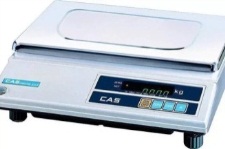 Материал: платформа из нержавеющей стали, металл, пластик                        Наибольший предел взвешивания 5 кг, наименьший предел взвешивания не более 2 гр.
Вес нетто (кг): 4,7; Длина (мм): 352; Ширина (мм): 325; Высота (мм): 105;          Весы  электронные   
Предел взвешивания  5 кг
Дискретность - 1 г
Платформа 340х215 мм
Флюоресцентный дисплей
Питание от сетиМатериал: платформа из нержавеющей стали, металл, пластик                        Наибольший предел взвешивания 5 кг, наименьший предел взвешивания не более 2 гр.
Вес нетто (кг): 4,7; Длина (мм): 352; Ширина (мм): 325; Высота (мм): 105;          Весы  электронные   
Предел взвешивания  5 кг
Дискретность - 1 г
Платформа 340х215 мм
Флюоресцентный дисплей
Питание от сетиШт.Шт.Шт.1116Корзина для мусораМатериал:            Пластиковый мусорный бак с крышкой  60л.                         Размеры:                           Высота 55 см.                            Диаметр  48 см.Материал:            Пластиковый мусорный бак с крышкой  60л.                         Размеры:                           Высота 55 см.                            Диаметр  48 см.Шт.Шт.Шт.2227Напольная вешалка для верхней одежды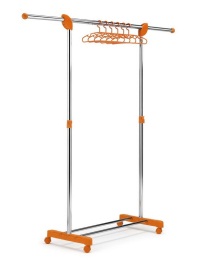 Размеры  1500 х 2000Размеры  1500 х 2000Шт.Шт.Шт.2228Плечики для одежды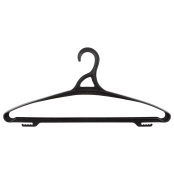 Материал:Пластиковые  Размеры: 48-50 смМатериал:Пластиковые  Размеры: 48-50 смШт.Шт.Шт.2626269Кулер  для воды с охлаждениемНастольный с охлаждениемНастольный с охлаждениемШтШтШт11110Вода  питьевая Бутыль 19лБутыль 19лШтШтШт22211Удлинитель 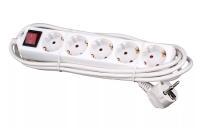 Удлинитель Doffler ec 4015-3w 5роз./5м.Удлинитель Doffler ec 4015-3w 5роз./5м.Шт.Шт.Шт.333РАСХОДНЫЕ МАТЕРИАЛЫ, ИНСТРУМЕНТЫ  ДЛЯ   ЭКСПЕРТОВ                                     (при необходимости)РАСХОДНЫЕ МАТЕРИАЛЫ, ИНСТРУМЕНТЫ  ДЛЯ   ЭКСПЕРТОВ                                     (при необходимости)РАСХОДНЫЕ МАТЕРИАЛЫ, ИНСТРУМЕНТЫ  ДЛЯ   ЭКСПЕРТОВ                                     (при необходимости)РАСХОДНЫЕ МАТЕРИАЛЫ, ИНСТРУМЕНТЫ  ДЛЯ   ЭКСПЕРТОВ                                     (при необходимости)РАСХОДНЫЕ МАТЕРИАЛЫ, ИНСТРУМЕНТЫ  ДЛЯ   ЭКСПЕРТОВ                                     (при необходимости)РАСХОДНЫЕ МАТЕРИАЛЫ, ИНСТРУМЕНТЫ  ДЛЯ   ЭКСПЕРТОВ                                     (при необходимости)РАСХОДНЫЕ МАТЕРИАЛЫ, ИНСТРУМЕНТЫ  ДЛЯ   ЭКСПЕРТОВ                                     (при необходимости)РАСХОДНЫЕ МАТЕРИАЛЫ, ИНСТРУМЕНТЫ  ДЛЯ   ЭКСПЕРТОВ                                     (при необходимости)РАСХОДНЫЕ МАТЕРИАЛЫ, ИНСТРУМЕНТЫ  ДЛЯ   ЭКСПЕРТОВ                                     (при необходимости)РАСХОДНЫЕ МАТЕРИАЛЫ, ИНСТРУМЕНТЫ  ДЛЯ   ЭКСПЕРТОВ                                     (при необходимости)РАСХОДНЫЕ МАТЕРИАЛЫ, ИНСТРУМЕНТЫ  ДЛЯ   ЭКСПЕРТОВ                                     (при необходимости)№п/пНаименованиеФото необходимого оборудования или инструмента, или мебелиТехнические характеристики оборудования, инструментов и ссылка на сайт производителя, поставщикаТехнические характеристики оборудования, инструментов и ссылка на сайт производителя, поставщикаЕд. измеренияЕд. измеренияЕд. измеренияНеобходимое кол-воНеобходимое кол-воНеобходимое кол-во1Планшет формата  А 4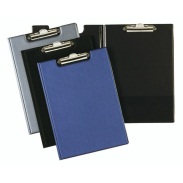 Характеристики позиции на усмотрение организатораХарактеристики позиции на усмотрение организатораШт.Шт.Шт.1313132Ручки синие шариковые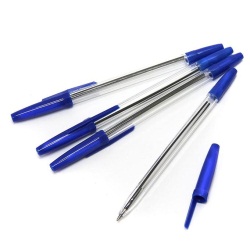 Характеристики позиции на усмотрение организатораХарактеристики позиции на усмотрение организатораШт.Шт.Шт.2020203Бумага 500 листов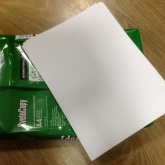 Характеристики позиции на усмотрение организатораХарактеристики позиции на усмотрение организатораШт.Шт.Шт.2224Степлер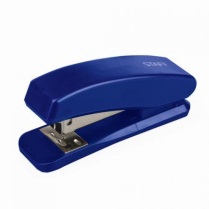 Характеристики позиции на усмотрение организатораХарактеристики позиции на усмотрение организатораШт.Шт.Шт.1115Ножницы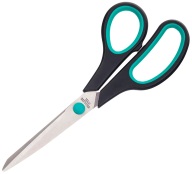 Характеристики позиции на усмотрение организатораХарактеристики позиции на усмотрение организатораШт.Шт.Шт.2226Флешка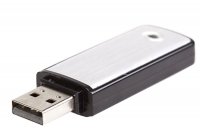 Характеристики позиции на усмотрение организатораХарактеристики позиции на усмотрение организатораШт.Шт.Шт.1117Скобы для степлера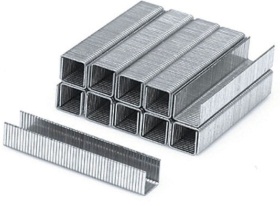 Характеристики позиции на усмотрение организатораХарактеристики позиции на усмотрение организатораШт.Шт.Шт.1118ФайлыА4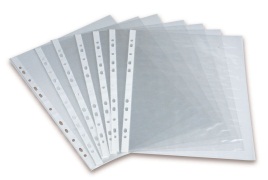 Характеристики позиции на усмотрение организатораХарактеристики позиции на усмотрение организатораШт.Шт.Шт.5050509Скотч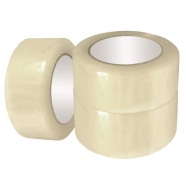 Характеристики позиции на усмотрение организатораХарактеристики позиции на усмотрение организатораШт.Шт.Шт.22210Папка для файлов 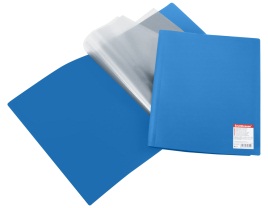 Характеристики позиции на усмотрение организатораХарактеристики позиции на усмотрение организатораШт.Шт.Шт.10101011Маркер не стирающийся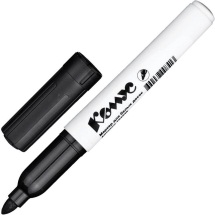 Характеристики позиции на усмотрение организатораХарактеристики позиции на усмотрение организатораШт.Шт.Шт.22212Калькулятор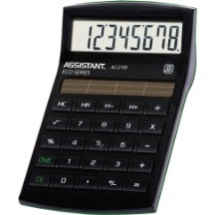 Характеристики позиции на усмотрение организатораХарактеристики позиции на усмотрение организатораШт.Шт.Шт.22213Одноразовые тарелкиМатериал:                            Пластик                             Размеры: 200 млМатериал:                            Пластик                             Размеры: 200 млШт.Шт.Шт.10010010014Одноразовые вилки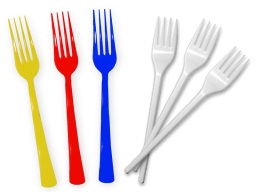 Материал:                            Пластик                                             Размеры: 165 мм                          Материал:                            Пластик                                             Размеры: 165 мм                          Шт.Шт.Шт.10010010015Одноразовые ложкиМатериал:                            Пластик                             Размеры: 165 ммМатериал:                            Пластик                             Размеры: 165 ммШт.Шт.Шт.10010010016Салфетки бумажные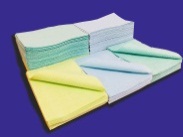 Материал:                               НетканныйМатериал:                               НетканныйШт.Шт.Шт.20020020017Одноразовые стаканчики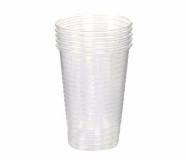 Материал:                            Пластик                             Размеры: 200 млМатериал:                            Пластик                             Размеры: 200 млШт.Шт.Шт.300300300КОМНАТА УЧАСТНИКОВ КОМНАТА УЧАСТНИКОВ КОМНАТА УЧАСТНИКОВ КОМНАТА УЧАСТНИКОВ КОМНАТА УЧАСТНИКОВ КОМНАТА УЧАСТНИКОВ №п/пНаименованиеФото необходимого оборудования или инструмента, или мебели, или расходных материаловТехнические характеристики оборудования, инструментов и ссылка на сайт производителя, поставщикаЕд. измеренияНеобходимое кол-во1Стол офисный Размеры:1400х600х750Шт.32Стул посетителя офисныйРазмеры: 55х80Шт.103Напольная вешалка для верхней одеждыРазмеры  1500 х 2000Шт.24Плечики для одеждыМатериал:Пластиковые  Размеры: 48-50 смШт.205Кулер  для воды с охлаждениемНастольный с охлаждениемШт16Вода  питьевая Бутыль 19лШт17Стеллаж для тулбоксов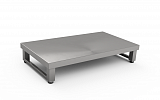 Материал: Нержавеющая стальШт2Наименование 
нозологииПлощадь,м кв.Ширина прохода между рабочими местами, мСпециализированное оборудование, количество.*Рабочее место участника с нарушением слуха4От 1 метра до 1,5 метровРадиокласс (радиомикрофон) "Сонет-РСМ" РМ- 3-1 (заушный индуктор и индукционная петля) http://rosopeka.ru/good4632.html- 1 шт.Рабочее место участника с нарушением слуха4От 1 метра до 1,5 метровДиктофон  (Olympus WS-852 + microSD 4Gb)https://www.dns-shop.ru/product/bfa3803f166e3330/diktofon-olympus-ws-852--microsd-4gb/?p=2&i=2- 1 шт.Рабочее место участника с нарушением зрения4От 2 метровЭлектронный ручной видеоувеличитель с речевым выходом VideoMousehttp://dostupsreda.ru/store/dlya_invalidov_po_zreniyu/videouvelichiteli/elektronnyy_ruchnoy_videouvelichitel--2 шт.Рабочее место участника с нарушением зрения4От 2 метровЭлектронная лупа Bigger B2.5-43TVhttps://e-lupa.ru/catalog/product/bigger_B25-43TV/-2 шт.Рабочее место участника с нарушением зрения4От 2 метровГоворящий карманный калькулятор на русском языкеhttp://rosopeka.ru/good4031.html- 4шт.Рабочее место участника с нарушением ОДАнетНетнетРабочее место участника с соматическими заболеваниями4От 2 метровПо предварительной заявке, согласно медицинским показаниям участникаРабочее место участника с ментальными нарушениями4От 1 метра до 1,5 метровПо предварительной заявке, согласно медицинским показаниям участникаПеречень профессиональных задачПеречень профессиональных задач1Организация и управление работой 2Навыки коммуникации и работы с заказчиками 3Санитария и гигиена 4Знания об ингредиентах 5Подготовка ингредиентов6Применение различных методов кулинарной и  тепловой обработки7Приготовление и презентация блюд8Приобретение и хранение пищевых продуктов9Техника безопасности, нормы охраны труда и защита окружающей среды10Подбор и использование производственного оборудования и инвентаря1Организация и управление работой 2Навыки коммуникации и работы с заказчиками 3Санитария и гигиена 4Знания об ингредиентах КодПодкритерииТип аспектаАспектМетодика проверки аспектаТребование или номинальный размерПроф. задачаМакс.баллА     Модуль 1.Организация процессов приготовления, оформления и подготовки к реализации блюд, кулинарных изделий, закусокА     Модуль 1.Организация процессов приготовления, оформления и подготовки к реализации блюд, кулинарных изделий, закусокА     Модуль 1.Организация процессов приготовления, оформления и подготовки к реализации блюд, кулинарных изделий, закусокА     Модуль 1.Организация процессов приготовления, оформления и подготовки к реализации блюд, кулинарных изделий, закусокА     Модуль 1.Организация процессов приготовления, оформления и подготовки к реализации блюд, кулинарных изделий, закусокА     Модуль 1.Организация процессов приготовления, оформления и подготовки к реализации блюд, кулинарных изделий, закусокА     Модуль 1.Организация процессов приготовления, оформления и подготовки к реализации блюд, кулинарных изделий, закусок211Санитария и гигиена, техника безопасности и нормы охраныИСпецодежда соответствует требованиям и чистотаСпецодежда должна соответствовать требованиям, указанным в конкурсном задании. Максимальное количество баллов начисляется при соответствии спецодежды требованиям. Если спецодежда не соответствует (даже один элемент),то выставляется ноль балловАспект выполнен =               2 балла Аспект не выполнен = ноль баллов32ИТехника безопасностиСоблюдение правил  техники безопасности при работе с ножом, оборудованием, инвентаремАспект выполнен =              2 балла                                   Аспект не выполнен = ноль баллов92ИПерсональная гигиена (внешний вид)Спецодежда чистая на протяжении всего рабочего времени, отсутствие плохих привычек, правильное снятие пробы, частое мытье рук, строгое выполнение санитарно-гигиенических нормАспект выполнен =              2 балла                                   Аспект не выполнен = ноль баллов32ИРабочее место - рабочие поверхностиПол, рабочие поверхности чистые, соблюдает и строго выполняет гигиенические нормы, размещение инвентаря, инструментов, расходных материалов выполнено в соответствии с рабочим процессом, санитарными требованиями и техникой безопасностиАспект выполнен =              2 балла                                   Аспект не выполнен = ноль баллов32ИРабочее место- холодильник, чистота, товарное соседствоХолодильники чистые, без нарушения товарного соседства, участник соблюдает и строго выполняет гигиенические нормыАспект выполнен =              2 балла                                   Аспект не выполнен = ноль баллов82ИКорректное использование раздельных контейнеров для мусора (пищевые и непищевые отходы)После окончания работы участников эксперты проверяют содержимое мусорных баков, один из баков используется для непищевых отходов, другой для пищевых. При соблюдении данных условий выставляется максимальное количество баллов, при не соблюдении -ноль балловАспект выполнен =              2 балла                                   Аспект не выполнен = ноль баллов322Подготовка ингредиентовИОтсутствие расточительностиРасточительностью считается наличие в мусорном баке продукты, которые могли бы быть использованы для дальнейшей переработки, или при обработке продуктов участник выбрасывает  то, что возможно использоватьАспект выполнен =              2 балла                                   Аспект не выполнен = ноль баллов4;52ИОтсутствие брака в работеБраком считается продукция, не соответствующая установленным нормам или имеющая производственные дефекты и утилизированная участником. Отсутствие брака-максимальное количество баллов, при наличии брака-ноль балловАспект выполнен =              2 балла                                   Аспект не выполнен = ноль баллов4;523Организация и управление работойИОрганизация и планирование производственного процессаОрганизация рабочего процесса чёткая. Участник правильно расставляет приоритеты в выполнении операций и этапов, эффективно управляет временем, способен корректировать технологический процесс в соответствии с новыми идеями.Аспект выполнен =              2 балла                                   Аспект не выполнен = ноль баллов12ИКорректное использование разделочных досок (соблюдение цветовой маркировки)Соблюдается цветовая маркировка разделочных досок, участник соблюдает и строго выполняет правило "одной доски". При соблюдении данных условий выставляется максимальное количество баллов, при не соблюдении -ноль балловАспект выполнен =              3 балла                                   Аспект не выполнен = ноль баллов103Б         Модуль 2. Процессы приготовления, подготовка к реализации блюд, кулинарных изделий, закусокБ         Модуль 2. Процессы приготовления, подготовка к реализации блюд, кулинарных изделий, закусокБ         Модуль 2. Процессы приготовления, подготовка к реализации блюд, кулинарных изделий, закусокБ         Модуль 2. Процессы приготовления, подготовка к реализации блюд, кулинарных изделий, закусокБ         Модуль 2. Процессы приготовления, подготовка к реализации блюд, кулинарных изделий, закусокБ         Модуль 2. Процессы приготовления, подготовка к реализации блюд, кулинарных изделий, закусокБ         Модуль 2. Процессы приготовления, подготовка к реализации блюд, кулинарных изделий, закусок324Подготовка ингредиентовИНавыки и знания обработки продуктовУчастник демонстрирует хорошие знания и компетенции по выбору и максимально эффективному применению подходящих способов и приемов кулинарной подготовки ингредиентовАспект выполнен =              3 балла                                   Аспект не выполнен = ноль баллов4;5;635Применение различных методов тепловой обработкиИЗнание и применение приемов приготовления и тепловой обработкиВиды тепловой обработки, указанные в конкурсном задании должны быть использованы при приготовлении блюд. При соответствии выставляется максимальный балл, при несоответствии -ноль балловАспект выполнен =              3 балла                                   Аспект не выполнен = ноль баллов4;5;636Навыки  коммуникации работы  с клиентамиИВремя подачиПриготовлено вовремя, интервал подачи готового блюда +/- 5 минут от ранее определенного, в этом случае участнику начисляется максимальное количество баллов.Аспект выполнен =              3 балла                                   Аспект не выполнен = ноль баллов237Знания об ингредиентахИИспользование обязательных ингредиентов в соответствии конкурсным заданиемВ блюде присутствуют все обязательные ингредиенты(тайный ящик,) предусмотренные конкурсным заданиемАспект выполнен =              3 балла                                   Аспект не выполнен = ноль баллов2;43ИПравильность подачи блюда в соответствии с конкурсным заданиемВ модуле описана подача блюда. если подача соответствует, то начисляется максимальное количество баллов. При несоответствии подачи, экспертами выставляется ноль балловАспект выполнен =              3 балла                                   Аспект не выполнен = ноль баллов1;238Приготовление и презентация блюдИТемпература тарелки в соответствии с конкурсным заданиемТребуемая температура подачи блюда описана в задании. температура измеряется с помощью термометра инфракрасного по борту тарелки. при соответствии указанной в задании температуры подачи блюда и фактического значения замера, выставляется максимальное количество баллов. При не соответствии -ноль балловАспект выполнен =              3 балла                                   Аспект не выполнен = ноль баллов1;2;7;83ИЧистота тарелкиПри установлении чистоты и отпечатков пальцев, выставляется максимальное количество баллов. При наличии даже в единичном случае-ноль балловАспект выполнен =              3 балла                                   Аспект не выполнен = ноль баллов1;2;7;83ИМасса(размер) блюда в соответствии с конкурсным заданиемВ конкурсном задании устанавливается масса или общий вес блюда. При соответствии начисляется максимальное количество баллов. Если вес или масса не соответствует -ноль баллов.Аспект выполнен =              3 балла                                   Аспект не выполнен = ноль баллов1;2;7;839Презентация блюдаОВнешний вид блюда, стиль и креативностьБлюдо производит хорошее визуальное впечатление, в нем подчёркнуты цветовые комбинации, оно имеет хороший баланс и пропорции, вызывает аппетитНе соответствует отраслевому стандарту -0;            ниже отраслевого стандарта -1; соответствует отраслевому стандарту- 2;             выше отраслевого стандарта- 31;2;73ОТекстура всех компонентов блюдаТекстура отдельных компонентов соответствует основным требованиям и хорошо сочетается в блюдеНе соответствует отраслевому стандарту -0;            ниже отраслевого стандарта -1; соответствует отраслевому стандарту- 2;             выше отраслевого стандарта- 3ОВкус всех компонентов блюдаБлюдо имеет очень хороший вкус, с широким сочетанием. подчёркивающим как все отдельные компоненты, так и блюдо в целомНе соответствует отраслевому стандарту -0;            ниже отраслевого стандарта -1; соответствует отраслевому стандарту- 2;             выше отраслевого стандарта- 31;2;73В         Модуль 3. Процессы приготовления, подготовка к реализации блюд, кулинарных изделий, закусокВ         Модуль 3. Процессы приготовления, подготовка к реализации блюд, кулинарных изделий, закусокВ         Модуль 3. Процессы приготовления, подготовка к реализации блюд, кулинарных изделий, закусокВ         Модуль 3. Процессы приготовления, подготовка к реализации блюд, кулинарных изделий, закусокВ         Модуль 3. Процессы приготовления, подготовка к реализации блюд, кулинарных изделий, закусокВ         Модуль 3. Процессы приготовления, подготовка к реализации блюд, кулинарных изделий, закусокВ         Модуль 3. Процессы приготовления, подготовка к реализации блюд, кулинарных изделий, закусок3210Подготовка ингредиентовИНавыки и знания обработки продуктовУчастник демонстрирует хорошие знания и компетенции по выбору и максимально эффективному применению подходящих способов и приемов кулинарной подготовки ингредиентовАспект выполнен =              3 балла                                   Аспект не выполнен = ноль баллов4;5;6311Применение различных методов тепловой обработкиИЗнание и применение приемов приготовления и тепловой обработкиВиды тепловой обработки, указанные в конкурсном задании должны быть использованы при приготовлении блюд. При соответствии выставляется максимальный балл, при несоответствии -ноль балловАспект выполнен =              3 балла                                   Аспект не выполнен = ноль баллов4;5;6312Навыки  коммуникации работы  с клиентамиИВремя подачиПриготовлено вовремя, интервал подачи готового блюда +/- 5 минут от ранее определенного, в этом случае участнику начисляется максимальное количество баллов.Аспект выполнен =              3 балла                                   Аспект не выполнен = ноль баллов2313Знания об ингредиентахИИспользование обязательных ингредиентов в соответствии конкурсным заданиемВ блюде присутствуют все обязательные ингредиенты(тайный ящик,) предусмотренные конкурсным заданиемАспект выполнен =              3 балла                                   Аспект не выполнен = ноль баллов2;43ИПравильность подачи блюда в соответствии с конкурсным заданиемВ модуле описана подача блюда. если подача соответствует, то начисляется максимальное количество баллов. При несоответствии подачи, экспертами выставляется ноль балловАспект выполнен =              3 балла                                   Аспект не выполнен = ноль баллов1;2314Приготовление и презентация блюдИТемпература тарелки в соответствии с конкурсным заданиемТребуемая температура подачи блюда описана в задании. температура измеряется с помощью термометра инфракрасного по борту тарелки. при соответствии указанной в задании температуры подачи блюда и фактического значения замера, выставляется максимальное количество баллов. При не соответствии -ноль балловАспект выполнен =              3 балла                                   Аспект не выполнен = ноль баллов1;2;7;83ИЧистота тарелкиПри установлении чистоты и отпечатков пальцев, выставляется максимальное количество баллов. При наличии даже в единичном случае-ноль балловАспект выполнен =              3 балла                                   Аспект не выполнен = ноль баллов1;2;7;83ИМасса(размер) блюда в соответствии с конкурсным заданиемВ конкурсном задании устанавливается масса или общий вес блюда. При соответствии начисляется максимальное количество баллов. Если вес или масса не соответствует -ноль баллов.Аспект выполнен =              3 балла                                   Аспект не выполнен = ноль баллов1;2;7;8315Презентация блюдаОВнешний вид блюда, стиль и креативностьБлюдо производит хорошее визуальное впечатление, в нем подчёркнуты цветовые комбинации, оно имеет хороший баланс и пропорции, вызывает аппетитНе соответствует отраслевому стандарту -0;            ниже отраслевого стандарта -1; соответствует отраслевому стандарту- 2;             выше отраслевого стандарта- 31;2;73ОТекстура всех компонентов блюдаТекстура отдельных компонентов соответствует основным требованиям и хорошо сочетается в блюдеНе соответствует отраслевому стандарту -0;            ниже отраслевого стандарта -1; соответствует отраслевому стандарту- 2;             выше отраслевого стандарта- 3ОВкус всех компонентов блюдаБлюдо имеет очень хороший вкус, с широким сочетанием. подчёркивающим как все отдельные компоненты, так и блюдо в целомНе соответствует отраслевому стандарту -0;            ниже отраслевого стандарта -1; соответствует отраслевому стандарту- 2;             выше отраслевого стандарта- 31;2;73Г        Модуль 4.  (ВАРИАТИВ)   Процессы приготовления ,подготовки к реализации блюд, кулинарных изделий, закусок с использованием региональных ингредиентовГ        Модуль 4.  (ВАРИАТИВ)   Процессы приготовления ,подготовки к реализации блюд, кулинарных изделий, закусок с использованием региональных ингредиентовГ        Модуль 4.  (ВАРИАТИВ)   Процессы приготовления ,подготовки к реализации блюд, кулинарных изделий, закусок с использованием региональных ингредиентовГ        Модуль 4.  (ВАРИАТИВ)   Процессы приготовления ,подготовки к реализации блюд, кулинарных изделий, закусок с использованием региональных ингредиентовГ        Модуль 4.  (ВАРИАТИВ)   Процессы приготовления ,подготовки к реализации блюд, кулинарных изделий, закусок с использованием региональных ингредиентовГ        Модуль 4.  (ВАРИАТИВ)   Процессы приготовления ,подготовки к реализации блюд, кулинарных изделий, закусок с использованием региональных ингредиентовГ        Модуль 4.  (ВАРИАТИВ)   Процессы приготовления ,подготовки к реализации блюд, кулинарных изделий, закусок с использованием региональных ингредиентов1516Подготовка ингредиентовИНавыки и знания кулинарной обработки региональных ингредиентовУчастник демонстрирует хорошие знания и компетенции по выбору и максимально эффективному применению подходящих способов и приемов кулинарной подготовки региональных ингредиентовАспект выполнен =              5 баллов                                   Аспект не выполнен = ноль баллов4;5;6517Применение различных методов тепловой обработки ИЗнание и применение приёмов приготовления и тепловой обработки региональных ингредиентовВиды тепловой обработки, указанные в конкурсном задании должны быть использованы при приготовлении блюд. При соответствии выставляется максимальный балл, при несоответствии -ноль балловАспект выполнен =              5 баллов                                   Аспект не выполнен = ноль баллов4;5;6518Знания об ингредиентахИИспользование обязательных ингредиентов в соответствии конкурсным заданиемВ блюде присутствуют все обязательные  региональные ингредиенты предусмотренные конкурсным заданиемАспект выполнен =              5 баллов                                   Аспект не выполнен = ноль баллов2;45п/пНаименование сырьяМасса брутто (г) Масса нетто (г)    Технология приготовления  блюда Выход п/ф:Выход п/ф:Выход готового блюда:Выход готового блюда:п/пНаименование сырьяМасса брутто (г) Масса нетто (г)    Технология приготовления  блюда Выход п/ф:Выход п/ф:Выход готового блюда:Выход готового блюда:п/пНаименование сырьяМасса брутто (г) Масса нетто (г)    Технология приготовления  блюда Выход п/ф:Выход п/ф:Выход готового блюда:Выход готового блюда: